Insecurity and Self-esteem: Elucidating the Psychological Foundations of Negative Attitudes Towards Women Online AppendixAppendix A. Socio-demographic Questions and Sample Characteristics	3Appendix B. Pilot Study	9Appendix C. Explicit Self-esteem Question Wordings and Measures	10Appendix D. Implicit Self-Esteem Measure and t-tests	11Appendix E. Comparing Measures of Implicit and Explicit Self-esteem	12Appendix F. Reliability of Measure of Secure vs. Fragile Self-esteem	13Appendix G. Correlations between Psychological Scales and Hostile and Benevolent Sexism	29Appendix H. Fragile Self-esteem and Religiosity	40Appendix I. Dependent and Control Variables – Question Wordings	42Appendix J. Dependent and Control Variables: Measures	45Appendix K. Dependent and Control Variables: Reliability Scores	48Appendix L. Post-hoc Power Analyses	50Appendix M. Correlations between Implicit Self-esteem and Hostile and Benevolent Sexism	51Appendix N. Correlations between Explicit Self-esteem and Hostile and Benevolent Sexism	53Appendix O. Testing H1 - Main Study, Symmetric IAT Coding (-2.00/0.00 : 0.001/+2.00)	55Appendix P. Testing H2 - Main Study, Symmetric IAT Coding (-2.00/0.00 : 0.001/+2.00)	56Appendix Q. Testing H3 - Main Study, Symmetric IAT Coding (-2.00/0.00 : 0.001/+2.00)	58Appendix R. Testing H4 - Main Study, Symmetric IAT Coding (-2.00/0.00 : 0.001/+2.00)	60Appendix S. Testing H5 - Main Study, Symmetric IAT Coding (-2.00/0.00 : 0.001/+2.00)	64Appendix T. Testing H6 - Main Study, Symmetric IAT Coding (-2.00/0.00 : 0.001/+2.00)	68Appendix U. Testing H7 - Main Study, Symmetric IAT Coding (-2.00/0.00 : 0.001/+2.00)	73Appendix V. Testing H1 - Main Study, Asymmetric IAT Coding (-2.00/+0.075 : +0.07501/+2.00)	78Appendix W. Testing H2 - Main Study, Asymmetric IAT Coding (-2.00/+0.075 : +0.07501/+2.00)	79Appendix X. Testing H3 - Main Study, Asymmetric IAT Coding (-2.00/+0.075 : +0.07501/+2.00)	81Appendix Y. Testing H4 - Main Study, Asymmetric IAT Coding (-2.00/+0.075 : +0.07501/+2.00)	84Appendix Z. Testing H5 - Main Study, Asymmetric IAT Coding (-2.00/+0.075 : +0.07501/+2.00)	88Appendix AA. Testing H6 - Main Study, Asymmetric IAT Coding (-2.00/+0.075 : +0.07501/+2.00)	92Appendix AB. Testing H7 - Main Study, Asymmetric IAT Coding (-2.00/+0.075 : +0.07501/+2.00)	96Appendix AC. Testing H1 - Pilot Study, Symmetric IAT Coding (-2.00:0.00 / +0.001/+2.00)	101Appendix AD. Testing H2 - Pilot Study, Symmetric IAT Coding (-2.00:0.00 / +0.001/+2.00)	102Appendix AE. Testing H3 - Pilot Study, Symmetric IAT Coding (-2.00:0.00 / +0.001/+2.00)	104Appendix AF. Testing H1 - Pilot Study, Asymmetric Coding Model (-2.00:+0.075 / +0.07501:+2.00)	107Appendix AG. Testing H2 - Pilot Study, Asymmetric Coding Model (-2.00:+0.075 / +0.07501:+2.00)	108Appendix AH. Testing H3 - Pilot Study, Asymmetric Coding Model (-2.00:+0.075 / +0.07501:+2.00)	110Appendix AI. Exploratory Analyses: Attitudes towards Immigration	113Appendix A. Socio-demographic Questions and Sample CharacteristicsMain Study: What is your gender?Pilot: What is your sex?Main Study: What is your age?Pilot: What is your age?Main Study: What is the highest level of education you have completed?Pilot: What is the highest level of education you have completed?Main Study: How would you identify your race/ethnicity?Pilot: How would you identify your race/ethnicity?Main Study: What is your average household income?Pilot Study: What is your average household income?Main Study: What is your sexual orientation?Pilot Study: What is your sexual orientation?Main Study: How important would you say religion is in your life?*Note: Don’t know and Not important at all are combined into a single category during the analysis. Pilot Study How many times do you attend religious service per month?Main Study: Using the scale below, how would you describe your political orientation?Pilot Study Using the scale below, how would you describe your political orientation?Appendix B. Pilot StudySample limitations: The final sample size was lower than originally planned in our research design. The original design planned for a sample of 700 respondents. This sample size was calculated so as to allow for interaction effects based on a relatively high level of variation on implicit self-esteem scores. Besides not being able to recruit a sufficiently large initial sample (due to resource limitations), we also encountered a high dropout rate of 58.2%, a significant proportion of which occurred between the first and second IAT. These dropouts appear to be a consequence of either a random technical issue or length of time required to complete the study. The total study took over 20 minutes, with each IAT requiring 5 minutes (total of 10 minutes for both). Based on our review of the results and the low incentive provided by this study, we believe this dropout rate is likely due to the length of the study. While high dropout rates often occur in online studies, we understand that the dropout rate may be particularly relevant to the mechanisms we seek to investigate in the study. Specifically, our concern is that dropout may be correlated with participants’ dispositions toward anger, frustration, or impatience, personality traits associated with individuals who display defensive or unstable self-esteem. As a result, the pilot study may under-sample the population of interest. Importantly, based on the traits associated with this population—anger, aggression, frustration, and impatience—by under-sampling this population we may be underestimating the effect of defensive and unstable self-esteem on negative attitudes. IAT limitations: A second and related issue is that a non-trivial number of observations (155) were dropped during the quality check cleaning process. These observations were dropped by the IATgen program due to excessive speeds while performing the IAT. This high number of dropped observations suggests that a significant number of participants may have rushed the completion of the study. While rushing may be linked to the low incentive, it is also possible that rushed responses may be disproportionately observed in the population of interest. A possible indicator of this is that the proportion of men and women in our study differs considerably between pre- and post- data cleaning. In the cleaned sample the breakdown by sex, 58.77% of respondents are women and 41.23% are men, while in the pre-cleaned sample the breakdown was more gender-balanced (53.65% women and 46.35% men).Self-esteem limitations: As with the primary study, implicit and explicit self-esteem were also correlated in our pilot study (Coefficient=0.034; Std=0.013; P< 0.007). Additionally, while many individuals (191) in our study report high self-esteem, a 6 or 7 on the Likert-scale, the total number of individuals who display defensive self-esteem is relatively small (N=14; 11 men and 3 women). While our expectation is that individuals with defensive self-esteem should represent a small proportion of the total population, the small sample remains a limitation with the current study. Appendix C. Explicit Self-esteem Question Wordings and MeasuresMain Study: Overall how would you describe your sense of self-esteem? Would you say you are person whose self-esteem is... Pilot Study: Overall how would you describe your sense of self-esteem? Would you say you are person whose self-esteem is... Main Study: Score on Rosenberg Explicit Self-esteem Scale*10 questions on 7-point Likert-scale*Range 0-60Pilot Study: Score on Rosenberg Explicit Self-esteem Scale*10 questions on 4-point Likert-scale*Range 0-30Appendix D. Implicit Self-Esteem Measure and t-testsTable 1: Main Study IAT ScoresTable 2: Pilot Study IAT ScoresTable 3: Main Study Sktest. Skewness and kurtosis test for normalityTable 4: Pilot Study. Sktest: Skewness and kurtosis test for normalityTable 5: Main Study. Swilk Shapiro-Wilk test for normalityTable 6: Pilot Study. Swilk Shapiro-Wilk test for normalityAppendix E. Comparing Measures of Implicit and Explicit Self-esteemAs discussed in text, we find a significant correlation between implicit self-esteem (as measured with the IAT) and explicit self-esteem. The correlation between implicit and explicit self-esteem is atypical of self-esteem research (Bosson et al., 2003; Greenwald, Farnham, et al., 2000; Karpinski, 2004) but is not without precedent (Johnson, 2016; Krizan & Suls, 2008; Oakes et al., 2008). The most plausible explanation for this deviation is differences in sample characteristics. Most of the research on self-esteem utilizes student populations with comparatively small samples. Undergoing a university education is a stressful experience which is likely to have several effects on identity, including implicit and declarative self-esteem. The older and more demographically balanced nature of our sample is likely responsible for why we observe a correlation between implicit and explicit self-esteem which is absent from other studies. Importantly, the fact that implicit and explicit seem do correlate in our sample is consistent with the expectedly low number of respondents who display defensive self-esteem.  Table 7: Main Study. Linear Regression with Robust Confidence Intervals: Correlation between implicit self-esteem and explicit self-esteem†P<.100; **P<.050; ***P<.001Table 8: Pilot Study. Linear Regression with Robust Confidence Intervals: Correlation between implicit self-esteem and explicit self-esteem†P<.100; **P<.050; ***P<.001Appendix F. Reliability of Measure of Secure vs. Fragile Self-esteem To demonstrate construct reliability we regress our measure of secure and fragile self-esteem on seven psychological measures associated with insecure, unstable or aggressive psychological characteristics: 1) affective cognition (anger rumination, displaced aggression, revenge planning) (Denson, Pedersen, and Miller 2006); 2) affective competitiveness (Newby and Klein 2014); 3) self-worth that is contingent on the perception by others, and self-worth that is contingent on competitive success (Crocker and Cooper 2003); and, 4) social dominance orientation (SDO) (Ho et al. 2015).Question Wordings and MeasuresAffective CompetitivenessThe following scale measures aspects of competitiveness. Please read each question carefully and try to answer as honestly as possible. Do not spend too much time on any one item; if trying to decide between two responses, choose the one that first comes to mind.  5-point Likert Scale, Strongly disagree – Strongly agreeI do not care if other people are better at things than I am. Being the best makes me feel powerful. I do not really care if I get beat in a competition.Losing in a competition would not bother me. I would not mind finishing in last place in a competition. Winning makes me feel superior to others. I like being the best compared to other people.Winning does not make me feel superior to others. Anger RuminationThe following questions are meant to capture variations in individual personalities. Please indicate below the extent to which you agree with or disagree with the following statements. There are no right or wrong answers. 7-point Likert Scale, Extremely uncharacteristic – Extremely characteristicI keep thinking about events that angered me for a long time. I get “worked up” just thinking about things that have upset me in the past. I often find myself thinking over and over about things that have made me angry. Whenever I experience anger, I keep thinking about it for a while. I think about certain events from a long time ago and they still make me angry.Contingent Competitiveness (Self-Worth)Below you will read a series of statements. Please indicate how you feel about each statement: 7-point Likert Scale, Disagree strongly – Agree strongly.Doing better than others gives me a sense of self-respect.Knowing that I am better than others on a task raises my self-esteem.My self-worth is affected by how well I do when I am competing with others.My self-worth is influenced by how well I do on competitive tasks.I feel worthwhile when I perform better than others on a task or skill. Displaced AggressionThe following questions are meant to capture variations in individual personalities. Please indicate below the extent to which you agree with or disagree with the following statements. There are no right or wrong answers. 7-point Likert Scale, Extremely uncharacteristic – Extremely characteristicWhen someone or something makes me angry I am likely to take it out on another person.When feeling bad, I take it out on others. When angry, I have taken it out on people close to me. Sometimes I get upset with a friend or family member even though that person is not the cause of my anger or frustration.I take my anger out on innocent othersContingent Competitiveness (Self-worth)Below you will read a series of statements. Please indicate how you feel about each statement: 7-point Likert Scale, Disagree strongly – Agree strongly.I don’t care what other people think of me.What others think of me has no effect on what I think about myself.I don’t care if other people have a negative opinion about me.My self-esteem depends on the opinions others hold of me.I can’t respect myself if others don’t respect me. Revenge PlanningThe following questions are meant to capture variations in individual personalities. Please indicate below the extent to which you agree with or disagree with the following statements. There are no right or wrong answers. 7-point Likert Scale, Extremely uncharacteristic – Extremely characteristicWhen someone makes me angry I can’t stop thinking about how to get back at this person. If somebody harms me, I am not at peace until I can retaliate. I often daydream about situations where I’m getting back at people. I would get frustrated if I could not think of a way to get even with someone who deserves it.I think about ways of getting back at people who have made me angry long after the event has happened.Social Dominance OrientationOn a scale ranging from "strongly oppose" to "strongly favor" please express the extent to which you agree with each idea below. You can work quickly; your first feeling is generally best. &-point Likert-scale. Strongly oppose – Strongly favorAn ideal society requires some groups to be on top and others to be on the bottom.Some groups of people are simply inferior to other groups.No one group should dominate in society.Groups at the bottom are just as deserving as groups at the top. Group equality should not be our primary goal.It is unjust to try to make groups equal. We should do what we can to equalize conditions for different groups. We should work to give all groups an equal chance to succeed. ResultsAffective CompetitivenessTable 9: Linear Regression with Robust Confidence Internals: The interaction effect between implicit self-esteem and explicit self-esteem on affective competitiveness.Implicit Esteem is coded as a two-tier categorical measure High/Positive; Low/negative esteem. High esteem is coded as the reference. Standardized Explicit self-esteem is measured using the Rosenberg self-esteem scale. †P<.100; **P<.050; ***P<.001Table 10: Linear Regression with Robust Confidence Internals: The effect of a three-way interaction between implicit self-esteem and explicit self-esteem and gender on affective competition.Implicit Esteem is coded as a two-tier categorical measure High/Positive; Low/negative esteem. High esteem is coded as the reference. Standardized Explicit self-esteem is measured using the Rosenberg self-esteem scale. †P<.100; **P<.050; ***P<.001Anger RuminationTable 11: Linear Regression with Robust Confidence Internals: The interaction effect between implicit self-esteem and explicit self-esteem on anger rumination.Implicit Esteem is coded as a two-tier categorical measure High/Positive; Low/negative esteem. High esteem is coded as the reference. Standardized Explicit self-esteem is measured using the Rosenberg self-esteem scale. †P<.100; **P<.050; ***P<.001Table 12: Linear Regression with Robust Confidence Internals: The effect of a three-way interaction between implicit self-esteem and explicit self-esteem and gender on anger rumination.Implicit Esteem is coded as a two-tier categorical measure High/Positive; Low/negative esteem. High esteem is coded as the reference. Standardized Explicit self-esteem is measured using the Rosenberg self-esteem scale. †P<.100; **P<.050; ***P<.001Contingent Competitiveness (Self-worth)Table 13: Linear Regression with Robust Confidence Internals: The interaction effect between implicit self-esteem and explicit self-esteem on contingent competitveness.Implicit Esteem is coded as a two-tier categorical measure High/Positive; Low/negative esteem. High esteem is coded as the reference. Standardized Explicit self-esteem is measured using the Rosenberg self-esteem scale. †P<0.100; **P<0.050; ***P<0.001Table 14: Linear Regression with Robust Confidence Internals: The effect of a three-way interaction between implicit self-esteem and explicit self-esteem and gender on contingent competitiveness.Implicit Esteem is coded as a two-tier categorical measure High/Positive; Low/negative esteem. High esteem is coded as the reference. Standardized Explicit self-esteem is measured using the Rosenberg self-esteem scale. †P<.100; **P<.050; ***P<.001Displaced AggressionTable 15: Linear Regression with Robust Confidence Internals: The interaction effect between implicit self-esteem and explicit self-esteem on displaced aggression.Implicit Esteem is coded as a two-tier categorical measure High/Positive; Low/negative esteem. High esteem is coded as the reference. Standardized Explicit self-esteem is measured using the Rosenberg self-esteem scale. †P<.100; **P<.050; ***P<.001Table 16: Linear Regression with Robust Confidence Internals: The effect of a three-way interaction between implicit self-esteem and explicit self-esteem and gender on displaced aggression.Implicit Esteem is coded as a two-tier categorical measure High/Positive; Low/negative esteem. High esteem is coded as the reference. Standardized Explicit self-esteem is measured using the Rosenberg self-esteem scale. †P<.100; **P<.050; ***P<.001Externally Contingent Esteem (Self-worth)Table 17: Linear Regression with Robust Confidence Internals: The interaction effect between implicit self-esteem and explicit self-esteem on externally contingent self-esteem.Implicit Esteem is coded as a two-tier categorical measure High/Positive; Low/negative esteem. High esteem is coded as the reference. Standardized Explicit self-esteem is measured using the Rosenberg self-esteem scale. †P<.100; **P<.050; ***P<.001Table 18: Linear Regression with Robust Confidence Internals: The effect of a three-way interaction between implicit self-esteem and explicit self-esteem and gender on externally contingent self-esteem.Implicit Esteem is coded as a two-tier categorical measure High/Positive; Low/negative esteem. High esteem is coded as the reference. Standardized Explicit self-esteem is measured using the Rosenberg self-esteem scale. †P<.100; **P<.050; ***P<.001Revenge PlanningTable 19: Linear Regression with Robust Confidence Internals: The interaction effect between implicit self-esteem and explicit self-esteem on revenge planning.Implicit Esteem is coded as a two-tier categorical measure High/Positive; Low/negative esteem. High esteem is coded as the reference. Standardized Explicit self-esteem is measured using the Rosenberg self-esteem scale. †P<.100; **P<.050; ***P<.001Table 20: Linear Regression with Robust Confidence Internals: The effect of a three-way interaction between implicit self-esteem and explicit self-esteem and gender on externally contingent self-esteem.Implicit Esteem is coded as a two-tier categorical measure High/Positive; Low/negative esteem. High esteem is coded as the reference. Standardized Explicit self-esteem is measured using the Rosenberg self-esteem scale. †P<.100; **P<.050; ***P<.001Social Dominance OrientationTable 21: Linear Regression with Robust Confidence Internals: The interaction effect between implicit self-esteem and explicit self-esteem on social dominance orientation.Implicit Esteem is coded as a two-tier categorical measure High/Positive; Low/negative esteem. High esteem is coded as the reference. Standardized Explicit self-esteem is measured using the Rosenberg self-esteem scale. †P<.100; **P<.050; ***P<.001Table 22: Linear Regression with Robust Confidence Internals: The effect of a three-way interaction between implicit self-esteem and explicit self-esteem and gender on social dominance orientation.Implicit Esteem is coded as a two-tier categorical measure High/Positive; Low/negative esteem. High esteem is coded as the reference. Standardized Explicit self-esteem is measured using the Rosenberg self-esteem scale. †P<.100; **P<.050; ***P<.001Appendix G. Correlations between Psychological Scales and Hostile and Benevolent SexismAffective CompetitivenessTable 23: Linear Regression with Robust Confidence Internals: Correlation between affective competitiveness and sexism.Standardized measure of affective competitiveness. †P<.100; **P<.050; ***P<.001Table 24: Linear Regression with Robust Confidence Internals: Correlation between affective competitiveness and hostile sexism.Standardized measure of affective competitiveness. †P<.100; **P<.050; ***P<.001Table 25: Linear Regression with Robust Confidence Internals: Correlation between affective competitiveness and benevolent sexism.Standardized measure of affective competitiveness. †P<.100; **P<.050; ***P<.001Anger RuminationTable 26: Linear Regression with Robust Confidence Internals: Correlation between anger rumination and sexism.Standardized measure of anger rumination. †P<.100; **P<.050; ***P<.001Table 27: Linear Regression with Robust Confidence Internals: Correlation between anger rumination and hostile sexism.Standardized measure of anger rumination. †P<.100; **P<.050; ***P<.001Table 28: Linear Regression with Robust Confidence Internals: Correlation between anger rumination and benevolent sexism.Standardized measure of anger rumination. †P<.100; **P<.050; ***P<.001Contingent Competitiveness (Self-worth)Table 29: Linear Regression with Robust Confidence Internals: Correlation between contingent competitiveness (self-worth) and sexism.Standardized measure of contingent competitiveness. †P<.100; **P<.050; ***P<.001Table 30: Linear Regression with Robust Confidence Internals: Correlation between affective competitiveness (self-worth) and hostile sexism.Standardized measure of contingent competitiveness. †P<.100; **P<.050; ***P<.001Table 31: Linear Regression with Robust Confidence Internals: Correlation between affective competitiveness (self-worth) and benevolent sexism.Standardized measure of contingent competitiveness. †P<.100; **P<.050; ***P<.001Displaced AggressionTable 32: Linear Regression with Robust Confidence Internals: Correlation between displaced aggression and sexism.Standardized measure of displaced aggression. †P<.100; **P<.050; ***P<.001Table 33: Linear Regression with Robust Confidence Internals: Correlation between displaced aggression and hostile sexism.Standardized measure of displaced aggression. †P<.100; **P<.050; ***P<.001Table 34: Linear Regression with Robust Confidence Internals: Correlation between displaced and benevolent sexism.Standardized measure of displaced aggression. †P<.100; **P<.050; ***P<.001Externally Contingent Esteem (self-worth)Table 35: Linear Regression with Robust Confidence Internals: Correlation between continent self-worth and sexism.Standardized measure of contingent esteem. †P<.100; **P<.050; ***P<.001Table 36: Linear Regression with Robust Confidence Internals: Correlation between continent self-worth and hostile sexism.Standardized measure of contingent esteem. †P<.100; **P<.050; ***P<.001Table 37: Linear Regression with Robust Confidence Internals: Correlation between continent self-worth and benevolent sexism.Standardized measure of contingent esteem. †P<.100; **P<.050; ***P<.001Revenge PlanningTable 38: Linear Regression with Robust Confidence Internals: Correlation between social dominance orientation and sexism.Standardized measure of revenge planning. †P<.100; **P<.050; ***P<.001Table 39: Linear Regression with Robust Confidence Internals: Correlation between social dominance orientation and hostile sexism.Standardized measure of revenge planning. †P<.100; **P<.050; ***P<.001Table 40: Linear Regression with Robust Confidence Internals: Correlation between social dominance orientation and benevolent sexism.Standardized measure of revenge planning. †P<.100; **P<.050; ***P<.001Social Dominance OrientationTable 41: Linear Regression with Robust Confidence Internals: Correlation between social dominance orientation and sexism.Standardized measure of social dominance orientation. †P<.100; **P<.050; ***P<.001Table 42: Linear Regression with Robust Confidence Internals: Correlation between social dominance orientation and hostile sexism.Standardized measure of social dominance orientation. †P<.100; **P<.050; ***P<.001Table 43: Linear Regression with Robust Confidence Internals: Correlation between social dominance orientation and benevolent sexism.Standardized measure of social dominance orientation. †P<.100; **P<.050; ***P<.001Appendix H. Fragile Self-esteem and ReligiosityTable 44: Linear Regression with Robust Confidence Internals: The interaction between between implicit self-esteem and explicit self-esteem and religiosity. Symmetric coding of Implicit self-esteem. Implicit Esteem is coded as a two-tier categorical measure High/Positive; Low/negative esteem. High esteem is coded as the reference. Standardized Explicit self-esteem is measured using the Rosenberg self-esteem scale. †P<.100; **P<.050; ***P<.001Table 45: Logistic Regression with Robust Confidence Internals: The interaction between implicit self-esteem and explicit self-esteem and probably of being non-white. Asymmetric Coding of Implicit self-esteem. Implicit Esteem is coded as a two-tier categorical measure High/Positive; Low/negative esteem. High esteem is coded as the reference. Standardized Explicit self-esteem is measured using the Rosenberg self-esteem scale. †P<.100; **P<.050; ***P<.001Appendix I. Dependent and Control Variables – Question Wordings Hostile SexismMany women are actually seeking special favours, such as hiring policies that favour them over men, under the guise of asking for "equality".Most women interpret innocent remarks or acts as being sexist.Women are too easily offended.Feminists are not seeking for women to have more power than men.Most women fail to appreciate fully all that men do for them.Women seek to gain power by getting control over men.Women exaggerate problems they have at work.Once a woman gets a man to commit to her, she usually tries to put him on a tight leash.When women lose to men in a fair competition, they typically complain about being discriminated against. There are actually very few women who get a kick out of teasing men by seeming sexually available and then refusing male advances.Feminists are making entirely reasonable demands of men.Items 4, 10, 11 are reverse-coded. Benevolent SexismNo matter how accomplished he is, a man is not truly complete as a person unless he has the love of a woman.In a disaster, women ought not necessarily to be rescued before men.People are often truly happy in life without being romantically involved with a member of the other sex.Many women have a quality of purity that few men possess.Women should be cherished and protected by men. Every man ought to have a woman whom he adores.Men are complete without women.A good woman should be set on a pedestal by her man.Women, compared to men, tend to have a superior moral sensibility.Women, as compared to men, tend to have more refined sense of culture and taste. Men should be willing to sacrifice their own well-being in order to provide financially for the women in their lives.Items 2, 3, 7 are reverse-coded. Political LeadershipMen are naturally better politicians than womenWomen are too emotional for politicsWomen are too nice for politicsLeadership as MasculineMen are naturally better leaders than womenMen are naturally better business leaders than womenMen are naturally better religious leaders than womenGender BalanceHow much do you agree with initiatives for greater gender balance in all levels of government?How much do you believe in the need for greater gender balance at all levels of business?Vote PreferencesIn politics, if two equally qualified candidates were running for office, one a man and the other a woman, do you think you would be more inclined to vote for the male or the female candidate?Strongly inclined to vote for the female candidateSomewhat inclined to vote for the female candidateUnsure/Not leaning toward eitherSomewhat inclined to vote for the male candidateStrongly inclined to vote for the male candidateIn politics, if two equally qualified candidates were running for president, one a man and the other a woman, do you think you would prefer to be governed by a man or a woman?Strongly prefer to be governed by a female presidentSomewhat prefer to be governed by a female presidentUnsure/Not leaning particularly toward eitherSomewhat prefer to be governed by a male presidentStrongly prefer to be governed by a male presidentAt work, if two equally qualified candidates were being considered for a promotion to lead your team, one a man and the other a woman, do you think you would prefer to have a male or female boss?Strongly prefer to have a female bossSomewhat prefer to have a female bossUnsure/Not leaning particularly toward eitherSomewhat prefer to have a male bossStrongly prefer to have a male bossApproval TrumpSince January 2017, Donald Trump has been the president of the United States. On a scale of 0 to 10, in which 0 corresponds to terrible and 10 to excellent, how do you evaluate Donald Trump’s leadership? Approval PelosiAs Speaker of the US House of Representatives and one of the proponents of the Donald Trump’s impeachment, Nancy Pelosi had a key role in the process. On a scale of 0 to 10, in which 0 corresponds to terrible and 10 to excellent, how do you evaluate Nancy Pelosi’s leadership?Impeachment AgreementOn December 2019, the US House of Representatives impeached President Donald Trump. Overall, do you agree with Trump’s impeachment? Yes, Trump deserved to be impeached because he committed a serious crime.Yes, it was the right thing for the country, but any crimes he committed were not serious.No, Trump did overstep the law, but he should not have been impeached.No, the impeachment was wrong, as Trump did not commit any crime of responsibility.Republican PartisanshipTraditionally which political party do you most identify with?DemocratRepublicanOther Republican VoteIn 2020, do you plan on voting? If so, for a candidate from which party?  DemocratRepublicanCandidate from another partyI do not plan on votingAppendix J. Dependent and Control Variables: MeasuresSexismMain Study: Score on Hostile and Benevolent Sexism*22 questions on 6-point Likert-scale*Range 0-110Main Study: Scores on Hostile and Benevolent Sexism Subscales*22 questions on 6-point Likert-scale*Range 0-55Pilot Study: Score on Hostile and Benevolent Sexism*22 questions on 6-point Likert-scale*Range 0-110Pilot Study: Scores on Hostile and Benevolent Sexism Subscales*22 questions on 6-point Likert-scale*Range 0-55Gendered PreferencesPolitical Leadership*3 questions on 5-point Likert-scale. Range 3-15Leadership*3 questions on 5-point Likert-scale. Range 3-15Gendered Voter Preference*2 questions on 5-point Likert-scale. Range 3-15Preference for Gender Balance in Government*2 questions on 5-point Likert-scale. Range 3-15Non-explicitly Gendered PreferencesTrump Approval*1 question on 11-point Slider-scale. Range 0-10Pelosi Approval*1 question on 11-point Slider-scale. Range 0-10Disagreement with Trump’s Impeachment*1 question on 4-point scale. Range 1-4.Republican Partisanship*1 question. Democrat/Other =0, Republican =1 Republican PartisanshipRepublican Vote*1 question. Democrat/Other/I do not intend to vote =0, Republican =1 Republican VoteAppendix K. Dependent and Control Variables: Reliability Scores Main Study: Coefficient Alpha Reliability ScalesPilot Study: Coefficient Alpha Reliability ScalesMain Study: Coefficient Alpha Reliability Scales for the Additional Psychological MeasuresAppendix L. Post-hoc Power AnalysesTable 46: Post-hoc power analysis. Exact test for a linear multiple regression in a random model. Power analysis is run in G*Power 3.1.9.4. As required by G*Power, the effect sizes are standardized prior to the analysis.  Table 47: Post-hoc power analysis. Analysis based on a Z-distribution for a logistic Regression. Power analysis is run in G*Power 3.1.9. As required by G*Power, the effect sizes are reported as odds ratios. Appendix M. Correlations between Implicit Self-esteem and Hostile and Benevolent SexismTable 48: Linear Regression with Robust Confidence Internals: The effect of implicit self-esteem on hostile and benevolent sexism.Implicit self-esteem is measured using the other-self self-esteem IAT.†P<.100; **P<.050; ***P<.001Table 49: Linear Regression with Robust Confidence Internals: The effect of implicit self-esteem on hostile sexism.Implicit self-esteem is measured using the other-self self-esteem IAT.†P<.100; **P<.050; ***P<.001Table 50: Linear Regression with Robust Confidence Internals: The effect of implicit self-esteem on benevolent sexism.Implicit self-esteem is measured using the other-self self-esteem IAT.†P<.100; **P<.050; ***P<.001Appendix N. Correlations between Explicit Self-esteem and Hostile and Benevolent SexismTable 51: Linear Regression with Robust Confidence Internals: The effect of explicit self-esteem on sexism.Standardized Explicit self-esteem is measured using the Rosenberg self-esteem scale.†P<.100; **P<.050; ***P<.001Table 52: Linear Regression with Robust Confidence Internals: The effect of explicit self-esteem on hostile sexism.Standardized Explicit self-esteem is measured using the Rosenberg self-esteem scale.†P<.100; **P<.050; ***P<.001Table 53: Linear Regression with Robust Confidence Internals: The effect of explicit self-esteem on benevolent sexism.Standardized Explicit self-esteem is measured using the Rosenberg self-esteem scale.†P<.100; **P<.050; ***P<.001Appendix O. Testing H1 - Main Study, Symmetric IAT Coding (-2.00/0.00 : 0.001/+2.00)Table 54: Linear Regression with Robust Confidence Internals: The interaction effect between implicit self-esteem and explicit self-esteem on hostile and benevolent sexism.Implicit Esteem is coded as a two-tier categorical measure High/Positive; Low/negative esteem. High esteem is coded as the reference. Standardized Explicit self-esteem is measured using the Rosenberg self-esteem scale. †P<.100; **P<.050; ***P<.001Appendix P. Testing H2 - Main Study, Symmetric IAT Coding (-2.00/0.00 : 0.001/+2.00)Table 55: Linear Regression with Robust Confidence Internals: The interaction effect between implicit self-esteem and explicit self-esteem on hostile sexismImplicit Esteem is coded as a two-tier categorical measure High/Positive; Low/negative esteem. High esteem is coded as the reference. Standardized Explicit self-esteem is measured using the Rosenberg self-esteem scale. †P<.100; **P<.050; ***P<.001Table 56: Linear Regression with Robust Confidence Internals: The interaction effect between implicit self-esteem and explicit self-esteem on benevolent sexismImplicit Esteem is coded as a two-tier categorical measure High/Positive; Low/negative esteem. High esteem is coded as the reference. Standardized Explicit self-esteem is measured using the Rosenberg self-esteem scale. †P<.100; **P<.050; ***P<.001Appendix Q. Testing H3 - Main Study, Symmetric IAT Coding (-2.00/0.00 : 0.001/+2.00)Table 57: Linear Regression with Robust Confidence Internals: The effect of a three-way interaction between implicit self-esteem and explicit self-esteem and gender on hostile sexismImplicit Esteem is coded as a two-tier categorical measure High/Positive; Low/negative esteem. High esteem is coded as the reference. Standardized Explicit self-esteem is measured using the Rosenberg self-esteem scale. †P<.100; **P<.050; ***P<.001Table 58: Linear Regression with Robust Confidence Internals: The effect of a three-way interaction between implicit self-esteem and explicit self-esteem and gender on benevolent sexismImplicit Esteem is coded as a two-tier categorical measure High/Positive; Low/negative esteem. High esteem is coded as the reference. Standardized Explicit self-esteem is measured using the Rosenberg self-esteem scale. †P<.100; **P<.050; ***P<.001Appendix R. Testing H4 - Main Study, Symmetric IAT Coding (-2.00/0.00 : 0.001/+2.00)Table 59: Linear Regression with Robust Confidence Internals: The interaction effect between implicit self-esteem and explicit self-esteem on preference for men in political leadership.Implicit Esteem is coded as a two-tier categorical measure High/Positive; Low/negative esteem. High esteem is coded as the reference. Standardized Explicit self-esteem is measured using the Rosenberg self-esteem scale. †P<.100; **P<.050; ***P<.001Table 60: Linear Regression with Robust Confidence Internals: The interaction effect between implicit self-esteem and explicit self-esteem on general preference for men in leadership.Implicit Esteem is coded as a two-tier categorical measure High/Positive; Low/negative esteem. High esteem is coded as the reference. Standardized Explicit self-esteem is measured using the Rosenberg self-esteem scale. †P<.100; **P<.050; ***P<.001Table 61: Linear Regression with Robust Confidence Internals: The interaction effect between implicit self-esteem and explicit self-esteem on disagreement with initiatives for greater gender balance in government.Implicit Esteem is coded as a two-tier categorical measure High/Positive; Low/negative esteem. High esteem is coded as the reference. Standardized Explicit self-esteem is measured using the Rosenberg self-esteem scale. †P<.100; **P<.050; ***P<.001Table 62: Linear Regression with Robust Confidence Internals: The interaction effect between implicit self-esteem and explicit self-esteem on preference to vote for a male political candidate.Implicit Esteem is coded as a two-tier categorical measure High/Positive; Low/negative esteem. High esteem is coded as the reference. Standardized Explicit self-esteem is measured using the Rosenberg self-esteem scale. †P<.100; **P<.050; ***P<.001Appendix S. Testing H5 - Main Study, Symmetric IAT Coding (-2.00/0.00 : 0.001/+2.00)Table 63: Linear Regression with Robust Confidence Internals: The effect of a three-way interaction between implicit self-esteem and explicit self-esteem and gender on preference for men in political leadership.Implicit Esteem is coded as a two-tier categorical measure High/Positive; Low/negative esteem. High esteem is coded as the reference. Standardized Explicit self-esteem is measured using the Rosenberg self-esteem scale. †P<.100; **P<.050; ***P<.001Table 64: Linear Regression with Robust Confidence Internals: The effect of a three-way interaction between implicit self-esteem and explicit self-esteem and gender on preference for men in leadership in general.Implicit Esteem is coded as a two-tier categorical measure High/Positive; Low/negative esteem. High esteem is coded as the reference. Standardized Explicit self-esteem is measured using the Rosenberg self-esteem scale. †P<.100; **P<.050; ***P<.001Table 65: Linear Regression with Robust Confidence Internals: The effect of a three-way interaction between implicit self-esteem and explicit self-esteem and gender on belief in the need for greater gender balance in governmentImplicit Esteem is coded as a two-tier categorical measure High/Positive; Low/negative esteem. High esteem is coded as the reference. Standardized Explicit self-esteem is measured using the Rosenberg self-esteem scale. †P<.100; **P<.050; ***P<.001Table 66: Linear Regression with Robust Confidence Internals: The effect of a three-way interaction between implicit self-esteem and explicit self-esteem and gender on preference to vote for a male political candidate.Implicit Esteem is coded as a two-tier categorical measure High/Positive; Low/negative esteem. High esteem is coded as the reference. Standardized Explicit self-esteem is measured using the Rosenberg self-esteem scale. †P<.100; **P<.050; ***P<.001Appendix T. Testing H6 - Main Study, Symmetric IAT Coding (-2.00/0.00 : 0.001/+2.00)Table 67: Linear Regression with Robust Confidence Internals: The interaction effect between implicit self-esteem and explicit self-esteem on approval of President Trump’s leadership.Implicit Esteem is coded as a two-tier categorical measure High/Positive; Low/negative esteem. High esteem is coded as the reference. Standardized Explicit self-esteem is measured using the Rosenberg self-esteem scale. †P<.100; **P<.050; ***P<.001Table 68: Linear Regression with Robust Confidence Internals: Interaction effect between implicit self-esteem and explicit self-esteem on disagreement with the impeachment of President Trump.Implicit Esteem is coded as a two-tier categorical measure High/Positive; Low/negative esteem. High esteem is coded as the reference. Standardized Explicit self-esteem is measured using the Rosenberg self-esteem scale. †P<.100; **P<.050; ***P<.001Table 69: Linear Regression with Robust Confidence Internals: The interaction effect between implicit self-esteem and explicit self-esteem on approval of minority house leader Nancy Pelosi’s leadership.Implicit Esteem is coded as a two-tier categorical measure High/Positive; Low/negative esteem. High esteem is coded as the reference. Standardized Explicit self-esteem is measured using the Rosenberg self-esteem scale. †P<.100; **P<.050; ***P<.001Table 70: Logistic Regression with Robust Confidence Internals: Interaction effect of implicit self-esteem and explicit self-esteem on probability of identifying as a Republican Party supporter.Implicit Esteem is coded as a two-tier categorical measure High/Positive; Low/negative esteem. High esteem is coded as the reference. Standardized Explicit self-esteem is measured using the Rosenberg self-esteem scale. †P<.100; **P<.050; ***P<.001Table 71: Linear Regression with Robust Confidence Internals: The interaction effect of implicit self-esteem and explicit self-esteem on the probability of voting Republican in the 2020 election.Implicit Esteem is coded as a two-tier categorical measure High/Positive; Low/negative esteem. High esteem is coded as the reference. Standardized Explicit self-esteem is measured using the Rosenberg self-esteem scale. †P<.100; **P<.050; ***P<.001Appendix U. Testing H7 - Main Study, Symmetric IAT Coding (-2.00/0.00 : 0.001/+2.00)Main Study: Symmetric IAT Coding (-2.00/0.00 : 0.001/+2.00)Table 72: Linear Regression with Robust Confidence Internals: The effect of a three-way interaction between implicit self-esteem and explicit self-esteem and gender on approval of President Donald Trump’s leadershipImplicit Esteem is coded as a two-tier categorical measure High/Positive; Low/negative esteem. High esteem is coded as the reference. Standardized Explicit self-esteem is measured using the Rosenberg self-esteem scale. †P<.100; **P<.050; ***P<.001Table 73: Linear Regression with Robust Confidence Internals: The effect of a three-way interaction between implicit self-esteem and explicit self-esteem and gender on approval of majority House Leader Nancy Pelosi’s leadershipImplicit Esteem is coded as a two-tier categorical measure High/Positive; Low/negative esteem. High esteem is coded as the reference. Standardized Explicit self-esteem is measured using the Rosenberg self-esteem scale. †P<.100; **P<.050; ***P<.001Table 74: Linear Regression with Robust Confidence Internals: The effect of a three-way interaction between implicit self-esteem and explicit self-esteem and gender on disagreement with the impeachment of President Donald Trump. Implicit Esteem is coded as a two-tier categorical measure High/Positive; Low/negative esteem. High esteem is coded as the reference. Standardized Explicit self-esteem is measured using the Rosenberg self-esteem scale. †P<.100; **P<.050; ***P<.001Table 75: Logistic Regression with Robust Confidence Internals: The effect of a three-way interaction between implicit self-esteem and explicit self-esteem and gender on the probability of identifying as a Republican Party supporter. Implicit Esteem is coded as a two-tier categorical measure High/Positive; Low/negative esteem. High esteem is coded as the reference. Standardized Explicit self-esteem is measured using the Rosenberg self-esteem scale. †P<.100; **P<.050; ***P<.001Table 76: Logistic Regression with Robust Confidence Internals: The effect of a three-way interaction between implicit self-esteem and explicit self-esteem and gender on the probability of planning to vote for the Republican Party in the 2020 presidential election.Implicit Esteem is coded as a two-tier categorical measure High/Positive; Low/negative esteem. High esteem is coded as the reference. Standardized Explicit self-esteem is measured using the Rosenberg self-esteem scale. †P<.100; **P<.050; ***P<.001Appendix V. Testing H1 - Main Study, Asymmetric IAT Coding (-2.00/+0.075 : +0.07501/+2.00)Table 77: Linear Regression with Robust Confidence Internals: The interaction effect between implicit self-esteem and explicit self-esteem on hostile and benevolent sexism.Implicit Esteem is coded as a two-tier categorical measure High/Positive; Low/negative esteem. High esteem is coded as the reference. Standardized Explicit self-esteem is measured using the Rosenberg self-esteem scale. †P<0.100; **P<0.050; ***P<0.001Appendix W. Testing H2 - Main Study, Asymmetric IAT Coding (-2.00/+0.075 : +0.07501/+2.00)Table 78: Linear Regression with Robust Confidence Internals: The interaction effect between implicit self-esteem and explicit self-esteem on hostile sexism.Implicit Esteem is coded as a two-tier categorical measure High/Positive; Low/negative esteem. High esteem is coded as the reference. Standardized Explicit self-esteem is measured using the Rosenberg self-esteem scale. †P<.100; **P<.050; ***P<.001Table 79: Linear Regression with Robust Confidence Internals: The interaction effect between implicit self-esteem and explicit self-esteem on benevolent sexism.Implicit Esteem is coded as a two-tier categorical measure High/Positive; Low/negative esteem. High esteem is coded as the reference. Standardized Explicit self-esteem is measured using the Rosenberg self-esteem scale. †P<.100; **P<.050; ***P<.001Appendix X. Testing H3 - Main Study, Asymmetric IAT Coding (-2.00/+0.075 : +0.07501/+2.00)Table 80: Linear Regression with Robust Confidence Internals: The effect of a three-way interaction between implicit self-esteem and explicit self-esteem and gender on hostile and benevolent sexism.Implicit Esteem is coded as a two-tier categorical measure High/Positive; Low/negative esteem. High esteem is coded as the reference. Standardized Explicit self-esteem is measured using the Rosenberg self-esteem scale. †P<.100; **P<.050; ***P<.001Table 81: Linear Regression with Robust Confidence Internals: The effect of a three-way interaction between implicit self-esteem and explicit self-esteem and gender on hostile sexism.Implicit Esteem is coded as a two-tier categorical measure High/Positive; Low/negative esteem. High esteem is coded as the reference. Standardized Explicit self-esteem is measured using the Rosenberg self-esteem scale. †P<.100; **P<.050; ***P<.001Table 82: Linear Regression with Robust Confidence Internals: The effect of a three-way interaction between implicit self-esteem and explicit self-esteem and gender on benevolent sexism.Implicit Esteem is coded as a two-tier categorical measure High/Positive; Low/negative esteem. High esteem is coded as the reference. Standardized Explicit self-esteem is measured using the Rosenberg self-esteem scale. †P<.100; **P<.050; ***P<.001Appendix Y. Testing H4 - Main Study, Asymmetric IAT Coding (-2.00/+0.075 : +0.07501/+2.00)Table 83: Linear Regression with Robust Confidence Internals: The interaction effect between implicit self-esteem and explicit self-esteem on political sexismImplicit Esteem is coded as a two-tier categorical measure High/Positive; Low/negative esteem. High esteem is coded as the reference. Standardized Explicit self-esteem is measured using the Rosenberg self-esteem scale. †P<.100; **P<.050; ***P<.001Table 84: Linear Regression with Robust Confidence Internals: The interaction effect between implicit self-esteem and explicit self-esteem on sexism towards women as leaders.Implicit Esteem is coded as a two-tier categorical measure High/Positive; Low/negative esteem. High esteem is coded as the reference. Standardized Explicit self-esteem is measured using the Rosenberg self-esteem scale. †P<.100; **P<.050; ***P<.001Table 85: Linear Regression with Robust Confidence Internals: The interaction effect between implicit self-esteem and explicit self-esteem and belief in the need for greater gender balance in government.Implicit Esteem is coded as a two-tier categorical measure High/Positive; Low/negative esteem. High esteem is coded as the reference. Standardized Explicit self-esteem is measured using the Rosenberg self-esteem scale. †P<.100; **P<.050; ***P<.001Table 86: Linear Regression with Robust Confidence Internals: The interaction effect between implicit self-esteem and explicit self-esteem and preference to vote for a male political candidate.Implicit Esteem is coded as a two-tier categorical measure High/Positive; Low/negative esteem. High esteem is coded as the reference. Standardized Explicit self-esteem is measured using the Rosenberg self-esteem scale. †P<.100; **P<.050; ***P<.001Appendix Z. Testing H5 - Main Study, Asymmetric IAT Coding (-2.00/+0.075 : +0.07501/+2.00)Table 87: Linear Regression with Robust Confidence Internals: The effect of a three-way interaction between implicit self-esteem and explicit self-esteem and gender on preference for men in political leadership.Implicit Esteem is coded as a two-tier categorical measure High/Positive; Low/negative esteem. High esteem is coded as the reference. Standardized Explicit self-esteem is measured using the Rosenberg self-esteem scale. †P<.100; **P<.050; ***P<.001Table 88: Linear Regression with Robust Confidence Internals: The effect of a three-way interaction between implicit self-esteem and explicit self-esteem and gender on preference for men in leadership in general.Implicit Esteem is coded as a two-tier categorical measure High/Positive; Low/negative esteem. High esteem is coded as the reference. Standardized Explicit self-esteem is measured using the Rosenberg self-esteem scale. †P<.100; **P<.050; ***P<.001Table 89: Linear Regression with Robust Confidence Internals: The effect of a three-way interaction between implicit self-esteem and explicit self-esteem and gender on belief in the need for greater gender balance in governmentImplicit Esteem is coded as a two-tier categorical measure High/Positive; Low/negative esteem. High esteem is coded as the reference. Standardized Explicit self-esteem is measured using the Rosenberg self-esteem scale. †P<.100; **P<.050; ***P<.001Table 90: Linear Regression with Robust Confidence Internals: The effect of a three-way interaction between implicit self-esteem and explicit self-esteem and gender on preference to vote for a male political candidate.Implicit Esteem is coded as a two-tier categorical measure High/Positive; Low/negative esteem. High esteem is coded as the reference. Standardized Explicit self-esteem is measured using the Rosenberg self-esteem scale. †P<.100; **P<.050; ***P<.001Appendix AA. Testing H6 - Main Study, Asymmetric IAT Coding (-2.00/+0.075 : +0.07501/+2.00)Table 91: Linear Regression with Robust Confidence Internals: The interaction effect between implicit self-esteem and explicit self-esteem on support for President Donald Trump’s leadership.Implicit Esteem is coded as a two-tier categorical measure High/Positive; Low/negative esteem. High esteem is coded as the reference. Standardized Explicit self-esteem is measured using the Rosenberg self-esteem scale. †P<.100; **P<.050; ***P<.001Table 92: Linear Regression with Robust Confidence Internals: The interaction effect between implicit self-esteem and explicit self-esteem and disagreement with the first impeachment of President Donald Trump.Implicit Esteem is coded as a two-tier categorical measure High/Positive; Low/negative esteem. High esteem is coded as the reference. Standardized Explicit self-esteem is measured using the Rosenberg self-esteem scale. †P<.100; **P<.050; ***P<.001Table 93: Logistic Regression with Robust Confidence Internals: The interaction effect between implicit self-esteem and explicit self-esteem on probability of identifying with the Republican Party.Implicit Esteem is coded as a two-tier categorical measure High/Positive; Low/negative esteem. High esteem is coded as the reference. Standardized Explicit self-esteem is measured using the Rosenberg self-esteem scale. †P<.100; **P<.050; ***P<.001Table 94: Logistic Regression with Robust Confidence Internals: The interaction effect between implicit self-esteem and explicit self-esteem on probability of voting Republican in the 2020 election.Implicit Esteem is coded as a two-tier categorical measure High/Positive; Low/negative esteem. High esteem is coded as the reference. Standardized Explicit self-esteem is measured using the Rosenberg self-esteem scale. †P<.100; **P<.050; ***P<.001Appendix AB. Testing H7 - Main Study, Asymmetric IAT Coding (-2.00/+0.075 : +0.07501/+2.00)Table 95: Linear Regression with Robust Confidence Internals: The effect of a three-way interaction between implicit self-esteem and explicit self-esteem and gender on approval of President Donald Trump’s leadershipImplicit Esteem is coded as a two-tier categorical measure High/Positive; Low/negative esteem. High esteem is coded as the reference. Standardized Explicit self-esteem is measured using the Rosenberg self-esteem scale. †P<.100; **P<.050; ***P<.001Table 96: Linear Regression with Robust Confidence Internals: The effect of a three-way interaction between implicit self-esteem and explicit self-esteem and gender on approval of majority House Leader Nancy Pelosi’s leadershipImplicit Esteem is coded as a two-tier categorical measure High/Positive; Low/negative esteem. High esteem is coded as the reference. Standardized Explicit self-esteem is measured using the Rosenberg self-esteem scale. †P<.100; **P<.050; ***P<.001Table 97: Linear Regression with Robust Confidence Internals: The effect of a three-way interaction between implicit self-esteem and explicit self-esteem and gender on disagreement with the impeachment of President Donald Trump. Implicit Esteem is coded as a two-tier categorical measure High/Positive; Low/negative esteem. High esteem is coded as the reference. Standardized Explicit self-esteem is measured using the Rosenberg self-esteem scale. †P<.100; **P<.050; ***P<.001Table 98: Logistic Regression with Robust Confidence Internals: The effect of a three-way interaction between implicit self-esteem and explicit self-esteem and gender on the probability of identifying as a Republican Party supporter. Implicit Esteem is coded as a two-tier categorical measure High/Positive; Low/negative esteem. High esteem is coded as the reference. Standardized Explicit self-esteem is measured using the Rosenberg self-esteem scale. †P<.100; **P<.050; ***P<.001Table 99: Logistic Regression with Robust Confidence Internals: The effect of a three-way interaction between implicit self-esteem and explicit self-esteem and gender on the probability of planning to vote for the Republican Party in the 2020 presidential election.Implicit Esteem is coded as a two-tier categorical measure High/Positive; Low/negative esteem. High esteem is coded as the reference. Standardized Explicit self-esteem is measured using the Rosenberg self-esteem scale. †P<.100; **P<.050; ***P<.001Appendix AC. Testing H1 - Pilot Study, Symmetric IAT Coding (-2.00:0.00 / +0.001/+2.00) Table 100: Linear Regression with Robust Confidence Internals: The interaction effect between implicit self-esteem and explicit self-esteem on hostile and benevolent sexism.Implicit Esteem is coded as a two-tier categorical measure High/Positive; Low/negative esteem. High esteem is coded as the reference. Standardized Explicit self-esteem is measured using the Rosenberg self-esteem scale. †P<.100; **P<.050; ***P<.001Appendix AD. Testing H2 - Pilot Study, Symmetric IAT Coding (-2.00:0.00 / +0.001/+2.00) Table 101: Linear Regression with Robust Confidence Internals: The interaction effect between implicit self-esteem and explicit self-esteem on hostile sexism.Implicit Esteem is coded as a two-tier categorical measure High/Positive; Low/negative esteem. High esteem is coded as the reference. Standardized Explicit self-esteem is measured using the Rosenberg self-esteem scale. †P<.100; **P<.050; ***P<.001Table 102: Linear Regression with Robust Confidence Internals: The interaction effect between implicit self-esteem and explicit self-esteem on benevolent sexism.Implicit Esteem is coded as a two-tier categorical measure High/Positive; Low/negative esteem. High esteem is coded as the reference. Standardized Explicit self-esteem is measured using the Rosenberg self-esteem scale. †P<.100; **P<.050; ***P<.001Appendix AE. Testing H3 - Pilot Study, Symmetric IAT Coding (-2.00:0.00 / +0.001/+2.00) Table 103: Linear Regression with Robust Confidence Internals: The effect of a three-way interaction between implicit self-esteem and explicit self-esteem and gender on hostile and benevolent sexism.Implicit Esteem is coded as a two-tier categorical measure High/Positive; Low/negative esteem. High esteem is coded as the reference. Standardized Explicit self-esteem is measured using the Rosenberg self-esteem scale. †P<.100; **P<.050; ***P<.001Table 104: Linear Regression with Robust Confidence Internals: The effect of a three-way interaction between implicit self-esteem and explicit self-esteem and gender on hostile sexism.Implicit Esteem is coded as a two-tier categorical measure High/Positive; Low/negative esteem. High esteem is coded as the reference. Standardized Explicit self-esteem is measured using the Rosenberg self-esteem scale. †P<.100; **P<.050; ***P<.001Table 105: Linear Regression with Robust Confidence Internals: The effect of a three-way interaction between implicit self-esteem and explicit self-esteem and gender on hostile sexism.Implicit Esteem is coded as a two-tier categorical measure High/Positive; Low/negative esteem. High esteem is coded as the reference. Standardized Explicit self-esteem is measured using the Rosenberg self-esteem scale. †P<.100; **P<.050; ***P<.001Appendix AF. Testing H1 - Pilot Study, Asymmetric Coding Model (-2.00:+0.075 / +0.07501:+2.00)Table 106: Linear Regression with Robust Confidence Internals: The interaction effect between implicit self-esteem and explicit self-esteem on hostile and benevolent sexism.Implicit Esteem is coded as a two-tier categorical measure High/Positive; Low/negative esteem. High esteem is coded as the reference. Standardized Explicit self-esteem is measured using the Rosenberg self-esteem scale. †P<.100; **P<.050; ***P<.001Appendix AG. Testing H2 - Pilot Study, Asymmetric Coding Model (-2.00:+0.075 / +0.07501:+2.00)Table 107: Linear Regression with Robust Confidence Internals: The interaction effect between implicit self-esteem and explicit self-esteem on hostile sexism.Implicit Esteem is coded as a two-tier categorical measure High/Positive; Low/negative esteem. High esteem is coded as the reference. Standardized Explicit self-esteem is measured using the Rosenberg self-esteem scale. †P<.100; **P<.050; ***P<.001Table 108: Linear Regression with Robust Confidence Internals: The interaction effect between implicit self-esteem and explicit self-esteem on benevolent sexism.Implicit Esteem is coded as a two-tier categorical measure High/Positive; Low/negative esteem. High esteem is coded as the reference. Standardized Explicit self-esteem is measured using the Rosenberg self-esteem scale. †P<.100; **P<.050; ***P<.001Appendix AH. Testing H3 - Pilot Study, Asymmetric Coding Model (-2.00:+0.075 / +0.07501:+2.00)Table 109: Linear Regression with Robust Confidence Internals: The effect of a three-way interaction between implicit self-esteem and explicit self-esteem and gender on hostile and benevolent sexism.Implicit Esteem is coded as a two-tier categorical measure High/Positive; Low/negative esteem. High esteem is coded as the reference. Standardized Explicit self-esteem is measured using the Rosenberg self-esteem scale. †P<.100; **P<.050; ***P<.001Table 110: Linear Regression with Robust Confidence Internals: The effect of a three-way interaction between implicit self-esteem and explicit self-esteem and gender on hostile sexism.Implicit Esteem is coded as a two-tier categorical measure High/Positive; Low/negative esteem. High esteem is coded as the reference. Standardized Explicit self-esteem is measured using the Rosenberg self-esteem scale. †P<.100; **P<.050; ***P<.001Table 111: Linear Regression with Robust Confidence Internals: The effect of a three-way interaction between implicit self-esteem and explicit self-esteem and gender on benevolent sexism.Implicit Esteem is coded as a two-tier categorical measure High/Positive; Low/negative esteem. High esteem is coded as the reference. Standardized Explicit self-esteem is measured using the Rosenberg self-esteem scale. †P<.100; **P<.050; ***P<.001Appendix AI. Exploratory Analyses: Attitudes towards ImmigrationWe administered 6 questions measuring participants attitudes towards immigrants. The questions are modified versions of questions from the European Social Values Survey, which ask participants to indicate whether immigrants have positively, or negative contributed across six social domains. These questions are presented below. Below we will ask you as series of questions about individuals who move to the US from other countries. Please indicate your response using the scale provided.  Job: Would you say that people who come to live in the US generally take jobs away from workers in the US, or generally help to create new jobs? (Label: 0-Take away, 10-Create)Tax: Most people who come to live in the US work and pay taxes. They also use health and social services. On balance, do you think people who come here take out more than they put in or put in more than they take out? (Label: 0-Take away, 10-Put in)Bad: Would you say it is generally bad or good for the US's economy that people come to live here from other countries? (Label: 0-Bad, 10-Good)Enrich: Would you say that the US's cultural life is generally undermined or enriched by people coming to live here from other countries? (Label: 0-Undermined, 10-Enriched)Worse: Is the US made a worse or a better place to live by people coming to live here from other countries? (Label: 0-Worse, 10-Better)Crime: Are the US's crime problems made worse or better by people coming to live here from other countries? (Label: 0-Worse, 10-Better)To construct our scale, we administered an exploratory factor analysis within an oblimin (oblique) rotation to all six items. Following best practices for an EFA we retained all items with factor loadings above 0.7. Using this method we retain five of the six items, with the item on crime being omitted from our scale. We collapse these 5 questions into a single composite measure which runs from 0-50, mean (31.42) std (11.27), coefficient alpha (α 0.978). Table 112: Linear Regression with Robust Confidence Internals: The interaction effect between implicit self-esteem and explicit self-esteem on negative attitudes towards immigrants. Symmetric Coding of Implicit self-esteem. Implicit Esteem is coded as a two-tier categorical measure High/Positive; Low/negative esteem. High esteem is coded as the reference. Standardized Explicit self-esteem is measured using the Rosenberg self-esteem scale. †P<.100; **P<.050; ***P<.001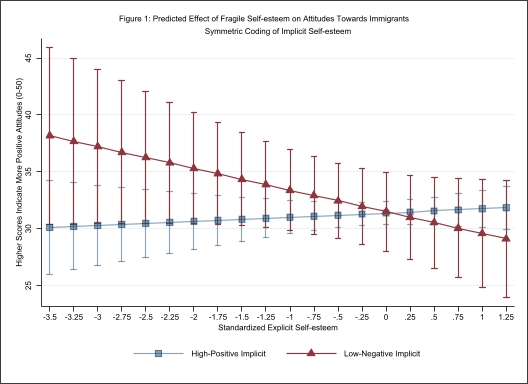 Table 113: Linear Regression with Robust Confidence Internals: The effect of a three-way interaction between implicit self-esteem and explicit self-esteem and gender on negative attitude towards immigrants. Symmetric Coding of Implicit self-esteem. Implicit Esteem is coded as a two-tier categorical measure High/Positive; Low/negative esteem. High esteem is coded as the reference. Standardized Explicit self-esteem is measured using the Rosenberg self-esteem scale. †P<.100; **P<.050; ***P<.001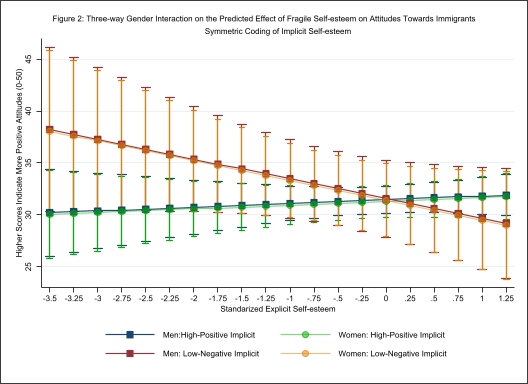 Table 115: Linear Regression with Robust Confidence Internals: The interaction effect between implicit self-esteem and explicit self-esteem on negative attitudes towards immigrants. Asymmetric Coding of Implicit self-esteem. Implicit Esteem is coded as a two-tier categorical measure High/Positive; Low/negative esteem. High esteem is coded as the reference. Standardized Explicit self-esteem is measured using the Rosenberg self-esteem scale. †P<.100; **P<.050; ***P<.001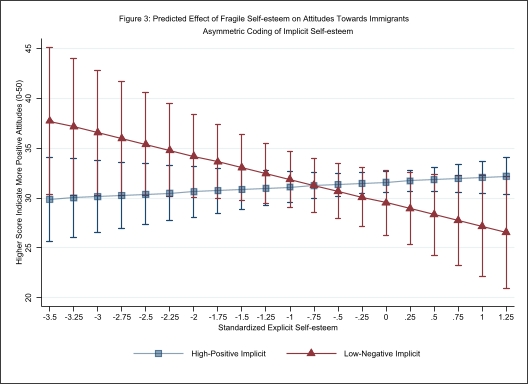 Table 116: Linear Regression with Robust Confidence Internals: The effect of a three-way interaction between implicit self-esteem and explicit self-esteem and gender on affective competition. Asymmetric Coding of Implicit self-esteem. Implicit Esteem is coded as a two-tier categorical measure High/Positive; Low/negative esteem. High esteem is coded as the reference. Standardized Explicit self-esteem is measured using the Rosenberg self-esteem scale. †P<.100; **P<.050; ***P<.001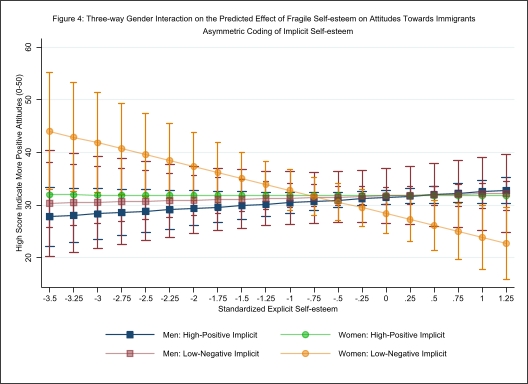 GenderNumber%Man25151.54Woman23648.46Non-binary00Total487100GenderNumber%Man16741.23Woman23858.77Total405100AgeMeanStd.MinMaxTotalTotal39.5712.102078487AgeMeanStd.MinMaxTotalTotal40.1513.191982405EducationMen%Women%Total%1 Grade Sch00.001010.212 Some High Sch10.4010.4220.413 High Sch2610.362811.865411.094 Trade Sch124.78198.05316.375 Some College3915.544519.078417.256 4 Year Col/Uni12750.609439.8322145.387 Grad Sch4015.944016.958016.438 Doc PhD, M.D62.3983.39142.87Total251100236100487100EducationMen%Women%Total%1 Grade Sch00.000000.002 Some High Sch00.003030.743 High Sch1911.38177.14368.994 Trade Sch148.382711.344110.125 Some College5029.946627.7311628.646 4 Year Col/Uni6136.538836.9714936.797 Grad Sch1710.183012.614711.608 Doc PhD, M.D63.5972.94133.21Total167100238100405100EthnicityMen%Women%Total%White19477.2919381.7838779.47Black (non-Hispanic)155.98135.51285.75Hispanic/Latino145.58135.51275.54Asian2610.36166.78428.62First Nation/Inuit/Native American10.4000.010.21Pacific Islander000000Brown000000Other10.4010.4220.41Total2511002361001296100EthnicityMen%Women%Total%White12776.0520184.4532880.99Black (non-Hispanic)105.99114.62215.19Hispanic/Latino158.9872.94225.43Asian148.38125.04266.42First Nation/Inuit/Native American00.0010.4210.25Pacific Islander000000Brown10.6062.5200Other00.000071.73Total167100238100405100IncomeMen%Women%Total%$0-$15,000155.98104.24255.13$15,001-$30,0003413.552912.296312.94$30,001-$45,0003011.953514.836513.35$45,001-$60,0004116.333313.987415.2$60,001-$75,0004216.733615.257816.02$75,001-$90,0003513.943313.986813.96$90,001-$105,000166.372410.17408.21$105,001-$120,000124.7883.39204.11$120,0001-$135,00031.293.81122.46$135,001-$150,000145.58114.66255.13$150,001+93.5983.39173.49Total251100236100487100IncomeMen%Women%Total%$0-$15,0002313.774217.656516.05$15,001-$30,0003520.965422.698921.98$30,001-$45,0002716.175021.017719.01$45,001-$60,0002414.373715.556115.06$60,001-$75,0002716.17229.244912.10$75,001-$90,0001710.18166.72338.15$90,001-$105,00042.4062.52102.47$105,001-$120,00010.6062.5271.73$120,0001-$135,00052.9920.8471.73$135,001-$150,00021.2031.2651.23$150,001+21.2000.0020.49Total167100238100405100GenderNumber%Heterosexual44791.79Homosexual, Bisexual, Other, Prefer not408.21Total487100GenderNumber%Heterosexual36690.37Homosexual, Bisexual, Other, Prefer not399.63Total405100EducationMen%Women%Total%1 Very import4618.336929.2411523.612 Somewhat import8633.866326.6914830.393 Not very import2710.763213.565912.114 Not import at all8737.057130.0815832.445 Don’t know62.3910.4271.44Total251100236100487100EducationMen%Women%Total%1. 6+ times84.79104.20184.442. 5-6 times 2213.174619.336816.793. 3-4 times 127.19197.98317.654. 1-2 times3621.565221.858821.735. 0 times8953.2911146.6420049.38Total167100238100238100Political orientationMen%Women%Total%Very liberal2610.362410.175010.27Liberal5120.325021.1910120.74Moderate liberal3011.953916.536914.17Neutral4819.123313.988116.63Moderate conservative3614.343012.716613.55Conservative4317.134318.228617.66Very conservative176.77177.20346.98Total251100236100487100Political orientationMen%Women%Total%Very liberal2011.982912.184912.10Liberal3017.965121.438120.00Moderate liberal2716.173916.396616.30Neutral4124.554920.599022.22Moderate conservative2011.983414.295413.33Conservative1911.382811.764711.60Very conservative105.9983.36184.44Total167100238100405100EsteemMen%Women%Total%Very low41.5983.39122.46Low176.772611.02438.83Moderately low166.3734505010.27Neither high nor low176.7772.97244.93Moderately high5923.515623.7311523.61High10240.647632.2017836.55Very high3614.342912.296513.35Total251100236100487100EsteemMen%Women%Total%Very low21.2083.39102.47Low95.391311.02225.43Moderately low105.992550358.64Neither high nor low169.58172.97338.15Moderately high4023.957423.7311428.15High6740.127632.2014335.31Very high2313.772512.294811.85Total167100238100405100Rosen EsteemMeanStd.MinMaxTotalMen43.9112.25560251Women44.0813.10060236Total43.9912.66060487Rosen EsteemMeanStd.MinMaxTotalMen20.775.75030167Women20.165.77030238Total20.415.76030405IATMeanStd.MinMaxTotalIAT1 Control0.5170.362-1.0231.416487IATMeanStd.MinMaxTotalIAT1 Control0.5290.381-0.7441.492405IATPr(SkewnessPr(Kurtosis)Adj Chi(2)Prob>Chi(2)TotalIAT1 Control0.0190.03712.53.002487IATPr(SkewnessPr(Kurtosis)Adj Chi(2)Prob>Chi(2)TotalIAT1 Control0.0140.1247.93.019405IATWVZProb>zTotalIAT1 Control0.9912.9942.633.004487IATWVZProb>zTotalIAT1 Control0.9922.3332.017.022405VariableCoef.Std. RobP>|t|[95%Conf. Inter]Explicit Esteemc0.0580.017.001***0.0250.091cons0.5170.016.00010.4850.548R0.025N487VariableCoef.Std. RobP>|t|[95%Conf. Inter]Explicit Esteemc0.0290.019.131-0.0090.067cons0.5290.019.00010.4920.566R0.006N405VariableCoef.Std. RobP>|t|[95%Conf. Inter]Implicit Esti Low/Negative-0.6811.442.637-3.5152.152Explicitc-0.7680.406.060†-1.5660.031Implict#ExplicitcLow/Negative1.2891.367.346-1.3983.976Agec-0.0790.028.005**-0.135-0.024Educationc0.7510.316.018**0.1311.371Incomec0.4660.169.006**0.1330.798Femalei-1.7190.728.019**-3.149-0.289Non-Whitei-1.6880.904.062†-3.4650.088Non-Heteroi-1.3661.513.367-4.3401.608Religiosityc0.0290.317.928-0.5950.652cons22.6052.276.000118.13327.077R0.089N487VariableCoef.Std. RobP>|t|[95%Conf. Inter]Implicit Esti Low/Negative0.0652.233.977-4.3244.453Explicitc-0.3500.599.559-1.5260.826Implict#ExplicitcLow/Negative3.2081.631.050**0.0046.412Femalei-1.6570.752.028**-3.136-0.179Female#ExplicitLow/Negative-1.4572.800.603-6.9584.044Female#Explicit-0.7980.789.312-2.3470.752Implicit#Female#ExplicitLow/Negative-3.9842.287.082†-8.4780.510Agec-0.0760.029.009**-0.133-0.019Educationc0.7960.313.011**0.1821.411Incomec0.4400.169.010**0.1080.772Non-Whitei-1.6930.893.058†-3.4470.061Non-Heteroi-1.6611.525.276-4.6571.334Religiosityc0.0100.318.976-0.6150.634cons22.3922.296.000117.88126.904R0.101N487VariableCoef.Std. RobP>|t|[95%Conf. Inter]Implicit Esti Low/Negative-1.3021.441.367-4.1331.529Explicitc-4.0140.327.0001***-4.657-3.372Implict#ExplicitcLow/Negative1.1871.181.315-1.1333.507Agec-0.0720.026.007**-0.124-0.020Educationc0.1050.285.711-0.4540.665Incomec0.1670.142.242-0.1130.447Femalei0.7440.676.272-0.5852.072Non-Whitei-0.8940.820.276-2.5060.718Non-Heteroi0.5801.346.667-2.0643.224Religiosityc-0.2790.296.347-0.8590.302cons19.3252.155.000115.09023.560R0.243N487VariableCoef.Std. RobP>|t|[95%Conf. Inter]Implicit Esti Low/Negative-2.0682.384.386-6.7532.617Explicitc-4.0690.452.0001***-4.956-3.181Implict#ExplicitcLow/Negative3.7831.400.007**1.0326.535Femalei0.6190.697.375-0.7511.989Female#ExplicitLow/Negative0.9182.812.744-4.6086.443Female#Explicit0.0990.632.876-1.1441.341Implicit#Female#ExplicitLow/Negative-5.2721.833.004**-8.874-1.671Agec-0.0670.027.012**-0.119-0.015Educationc0.1650.285.564-0.3950.724Incomec0.1510.143.290-0.1290.431Non-Whitei-0.9410.800.240-2.5130.630Non-Heteroi0.3321.367.808-2.3543.019Religiosityc-0.2880.294.328-0.8670.290cons19.0072.187.000114.71123.304R0.255N487VariableCoef.Std. RobP>|t|[95%Conf. Inter]Implicit Esti Low/Negative0.8321.294.521-1.7103.374Explicitc-1.3860.373.0001***-2.119-0.652Implict#ExplicitcLow/Negative1.8211.406.196-0.9424.584Agec-0.0860.026.001***-0.138-0.034Educationc0.3290.275.232-0.2110.868Incomec0.2360.154.127-0.0670.540Femalei-2.1540.644.001***-3.419-0.889Non-Whitei-0.3150.826.703-1.9381.307Non-Heteroi-1.7391.481.241-4.6491.171Religiosityc-0.5480.270.043**-1.079-0.017cons24.6701.904.000120.92828.411R0.106N487VariableCoef.Std. RobP>|t|[95%Conf. Inter]Implicit Esti Low/Negative0.0931.387.947-2.6332.818Explicitc-0.8000.512.118-1.8060.205Implict#ExplicitcLow/Negative5.0150.885.0001***3.2766.754Femalei-2.2700.660.001***-3.567-0.973Female#ExplicitLow/Negative0.7012.016.728-3.2604.662Female#Explicit-1.1180.719.121-2.5300.294Implicit#Female#ExplicitLow/Negative-6.5821.776.0001***-10.072-3.092Agec-0.0790.027.003**-0.132-0.027Educationc0.4010.271.139-0.1310.934Incomec0.1950.153.203-0.1050.495Non-Whitei-0.3280.812.687-1.9241.269Non-Heteroi-2.1991.458.132-5.0640.666Religiosityc-0.5660.268.035**-1.093-0.039cons24.3461.895.000120.62228.069R0.144N487VariableCoef.Std. RobP>|t|[95%Conf. Inter]Implicit Esti Low/Negative-0.5661.072.598-2.6741.541Explicitc-2.9070.345.0001***-3.584-2.230Implict#ExplicitcLow/Negative0.2560.929.783-1.5692.081Agec-0.0850.022.0001***-0.128-0.041Educationc0.2940.263.263-0.2220.810Incomec0.2460.121.044**0.0070.484Femalei0.3490.579.547-0.7881.486Non-Whitei-0.6610.723.361-2.0810.759Non-Heteroi0.0251.199.983-2.3302.381Religiosityc-0.5450.255.033**-1.046-0.044cons15.0841.942.00011.26918.900R0.210N487VariableCoef.Std. RobP>|t|[95%Conf. Inter]Implicit Esti Low/Negative-1.6661.296.199-4.2130.880Explicitc-3.2490.488.0001***-4.207-2.291Implict#ExplicitcLow/Negative2.0720.900.022**0.3033.840Femalei0.1930.607.751-1.0001.386Female#ExplicitLow/Negative1.5771.874.400-2.1055.259Female#Explicit0.6470.684.344-0.6961.990Implicit#Female#ExplicitLow/Negative-3.6351.599.023**-6.777-0.492Agec-0.0820.022.0001***-0.125-0.038Educationc0.3350.265.207-0.1860.856Incomec0.2440.122.045**0.0050.483Non-Whitei-0.7150.717.319-2.1230.693Non-Heteroi-0.0741.228.952-2.4872.339Religiosityc-0.5460.254.032**-1.044-0.047cons14.8411.965.000110.98018.701R0.218N487VariableCoef.Std. RobP>|t|[95%Conf. Inter]Implicit Esti Low/Negative-0.3841.003.702-2.3551.587Explicitc-2.8650.305.0001***-3.465-2.266Implict#ExplicitcLow/Negative0.4160.846.623-1.2462.078Agec-0.0340.024.159-0.0810.013Educationc0.9990.254.0001***0.5001.498Incomec-0.0040.140.976-0.2790.270Femalei1.4430.604.017**0.2562.629Non-Whitei-2.6040.708.0001***-3.996-1.212Non-Heteroi-2.8701.021.005**-4.877-0.863Religiosityc-0.1740.261.505-0.6860.338cons13.6281.821.000110.04917.207R0.217N487VariableCoef.Std. RobP>|t|[95%Conf. Inter]Implicit Esti Low/Negative-1.3121.530.392-4.3181.695Explicitc-2.3110.444.0001***-3.184-1.438Implict#ExplicitcLow/Negative-0.0560.868.948-1.7621.650Femalei1.3620.632.032**0.1202.604Female#ExplicitLow/Negative1.4161.949.468-2.4145.245Female#Explicit-1.0520.595.078†-2.2200.117Implicit#Female#ExplicitLow/Negative0.9011.705.597-2.4504.251Agec-0.0330.024.175-0.0810.015Educationc0.9870.257.0001***0.4811.492Incomec-0.0210.141.884-0.2970.256Non-Whitei-2.5550.708.0001***-3.946-1.163Non-Heteroi-2.9511.039.005**-4.992-0.910Religiosityc-0.1690.261.518-0.6830.344cons13.7681.838.000110.15517.380R0.223N487VariableCoef.Std. RobP>|t|[95%Conf. Inter]Implicit Esti Low/Negative0.9261.326.485-1.6803.532Explicitc-2.9500.353.0001***-3.644-2.256Implict#ExplicitcLow/Negative2.3911.195.046**0.0444.739Agec-0.0740.022.001***-0.117-0.031Educationc0.1820.260.483-0.3280.692Incomec0.1050.125.401-0.1400.350Femalei-2.7920.585.0001***-3.941-1.643Non-Whitei0.4880.733.506-0.9521.929Non-Heteroi0.7531.179.523-1.5643.070Religiosityc0.0460.256.856-0.4560.549cons15.0861.871.000111.41118.762R0.223N487VariableCoef.Std. RobP>|t|[95%Conf. Inter]Implicit Esti Low/Negative-0.0122.092.995-4.1244.099Explicitc-3.2060.511.0001***-4.210-2.202Implict#ExplicitcLow/Negative5.0551.269.0001***2.5617.550Femalei-2.9410.605.0001***-4.130-1.752Female#ExplicitLow/Negative1.2132.522.631-3.7436.170Female#Explicit0.4830.700.491-0.8931.859Implicit#Female#ExplicitLow/Negative-5.3781.919.005**-9.149-1.607Agec-0.0700.022.001***-0.113-0.027Educationc0.2430.259.350-0.2670.752Incomec0.0950.126.449-0.1520.342Non-Whitei0.4260.711.549-0.9711.823Non-Heteroi0.5471.213.652-1.8372.931Religiosityc0.0390.254.878-0.4590.537cons14.7421.881.000111.04518.438R0.238N487VariableCoef.Std. RobP>|t|[95%Conf. Inter]Implicit Esti Low/Negative0.6461.727.708-2.7474.039Explicitc-2.0910.647.001***-3.363-0.820Implict#ExplicitcLow/Negative4.2651.417.003**1.4817.049Agec-0.0520.040.188-0.1300.026Educationc0.8970.445.044**0.0231.771Incomec0.3550.230.123-0.0970.807Femalei-3.7341.012.0001***-5.723-1.745Non-Whitei-4.5101.180.0001***-6.828-2.192Non-Heteroi-2.1371.671.202-5.4211.146Religiosityc-1.3960.437.001***-2.254-0.538cons23.8373.157.000117.63330.041R0.118N487VariableCoef.Std. RobP>|t|[95%Conf. Inter]Implicit Esti Low/Negative-2.3872.601.359-7.4992.724Explicitc-2.2250.902.014**-3.998-0.452Implict#ExplicitcLow/Negative4.1501.610.010**0.9877.313Femalei-4.0661.060.0001***-6.149-1.983Female#ExplicitLow/Negative4.7933.424.162-1.93511.522Female#Explicit0.2551.283.843-2.2662.775Implicit#Female#ExplicitLow/Negative0.3082.739.911-5.0745.691Agec-0.0510.040.199-0.1280.027Educationc0.8900.448.048**0.0091.771Incomec0.3580.233.125-0.1000.815Non-Whitei-4.5121.185.0001***-6.841-2.184Non-Heteroi-2.0851.693.219-5.4111.241Religiosityc-1.3750.439.002**-2.238-0.512cons23.9003.174.000117.66430.136R0.121N487VariableCoef.Std. RobP>|t|[95%Conf. Inter]AffectiveCompetitiveness3.8880.991.0001***1.9415.834Agec-0.1560.068.023**-0.290-0.022Educationc-0.4890.753.517-1.9680.991Incomec-0.5090.356.154-1.2090.191Female-9.8751.768.0001***-13.348-6.402Non-Whitei3.2992.099.117-0.8267.423Non-Heteroi-9.4173.289.004**-15.880-2.953Religiosityc-6.5860.720.0001***-8.000-5.172cons78.4825.478.000167.71889.245R0.253 N487VariableCoef.Std. RobP>|t|[95%Conf. Inter]AffectiveCompetitiveness2.2510.639.0001***0.9953.508Agec-0.0710.045.115-0.1600.017Educationc-0.0320.489.949-0.9920.929Incomec-0.3950.241.102-0.8700.079Female-6.3201.132.0001***-8.543-4.096Non-Whitei-0.1441.380.917-2.8562.569Non-Heteroi-4.1932.176.055†-8.4670.082Religiosityc-2.7140.474.0001***-3.644-1.783cons36.0363.522.000129.11642.956R0.164 N487VariableCoef.Std. RobP>|t|[95%Conf. Inter]AffectiveCompetitiveness1.6360.566.004**0.5242.749Agec-0.0850.040.033**-0.163-0.007Educationc-0.4570.439.298-1.3190.405Incomec-0.1140.199.569-0.5050.278Female-3.5551.005.0001***-5.529-1.581Non-Whitei3.4421.228.005**1.0295.856Non-Heteroi-5.2241.826.004**-8.812-1.636Religiosityc-3.8730.416.0001***-4.690-3.055cons42.4463.194.000136.17048.722R0.227N487VariableCoef.Std. RobP>|t|[95%Conf. Inter]Anger Rumination3.5710.965.0001***1.6755.468Agec-0.1450.068.032**-0.279-0.012Educationc-0.1920.756.799-1.6791.294Incomec-0.2840.353.421-0.9770.409Female-11.0381.741.0001***-14.459-7.616Non-Whitei2.8782.029.157-1.1096.865Non-Heteroi-10.1523.298.002***-16.633-3.671Religiosityc-6.4810.720.0001***-7.896-5.066cons75.7405.585.000164.76686.715R0.250N487VariableCoef.Std. RobP>|t|[95%Conf. Inter]Anger Rumination2.3400.636.0001***1.0903.590Agec-0.0610.044.170-0.1480.026Educationc0.1350.489.782-0.8261.096Incomec-0.2640.238.268-0.7310.203Female-7.0191.130.0001***-9.239-4.798Non-Whitei-0.3591.327.787-2.9672.250Non-Heteroi-4.6152.162.033**-8.864-0.366Religiosityc-2.6460.470.0001***-3.569-1.723cons34.2993.558.000127.30741.291R0.168N487VariableCoef.Std. RobP>|t|[95%Conf. Inter]Anger Rumination1.2310.541.023**0.1692.293Agec-0.0840.040.035**-0.163-0.006Educationc-0.3280.440.456-1.1920.536Incomec-0.0200.199.919-0.4120.371Female-4.0190.996.0001***-5.975-2.063Non-Whitei3.2371.225.009**0.8305.644Non-Heteroi-5.5371.820.002**-9.112-1.961Religiosityc-3.8350.419.0001***-4.659-3.011cons41.4413.247.000135.06047.822R0.220N487VariableCoef.Std. RobP>|t|[95%Conf. Inter]Contingent Competitiveness5.8110.962.0001***3.9207.702Agec-0.1170.066.077†-0.2470.013Educationc-0.4060.747.587-1.8741.063Incomec-0.4320.347.215-1.1140.251Female-9.0291.751.0001***-12.470-5.588Non-Whitei2.7081.975.171-1.1736.589Non-Heteroi-8.5423.008.005**-14.454-2.631Religiosityc-6.1710.725.0001***-7.595-4.747cons74.6855.619.000163.64385.726R0.290N487VariableCoef.Std. RobP>|t|[95%Conf. Inter]Contingent Competitiveness2.8390.629.0001***1.6044.075Agec-0.0560.045.211-0.1440.032Educationc0.0410.489.933-0.9201.003Incomec-0.3390.238.155-0.8060.128Female-5.9811.131.0001***-8.204-3.759Non-Whitei-0.5041.346.708-3.1502.142Non-Heteroi-3.8362.128.072†-8.0170.345Religiosityc-2.5090.481.0001***-3.454-1.564cons34.1113.605.000127.02641.194R0.180 N487VariableCoef.Std. RobP>|t|[95%Conf. Inter]Contingent Competitiveness2.9720.554.0001***1.8824.061Agec-0.0610.038.111-0.1370.014Educationc-0.4470.434.303-1.3000.406Incomec-0.0930.194.633-0.4750.289Female-3.0470.996.002**-5.004-1.091Non-Whitei3.2121.168.006**0.9175.507Non-Heteroi-4.7061.650.005**-7.949-1.464Religiosityc-3.6620.415.0001***-4.478-2.847cons40.5753.238.000134.21346.937R0.266 N487VariableCoef.Std. RobP>|t|[95%Conf. Inter]Displaced Aggression3.7350.973.0001***1.8245.646Agec-0.1340.068.048**-0.267-0.001Educationc-0.3030.754.688-1.7841.178Incomec-0.3470.351.322-1.0360.341Female-10.9141.734.0001***-14.321-7.507Non-Whitei2.8452.053.167-1.1906.880Non-Heteroi-9.9963.276.002**-16.434-3.558Religiosityc-6.3110.728.0001***-7.741-4.881cons75.7145.535.000164.83786.591R0.252N487VariableCoef.Std. RobP>|t|[95%Conf. Inter]Displaced Aggression2.4450.636.0001***1.1963.694Agec-0.0540.045.230-0.1410.034Educationc0.0630.487.897-0.8941.020Incomec-0.3050.235.195-0.7670.157Female-6.9381.118.0001***-9.135-4.741Non-Whitei-0.3811.354.779-3.0412.280Non-Heteroi-4.5132.153.037**-8.744-0.282Religiosityc-2.5350.478.0001***-3.475-1.595cons34.2833.542.000127.32441.243R0.170 N487VariableCoef.Std. RobP>|t|[95%Conf. Inter]Displaced Aggression1.2900.511.012**0.2852.294Agec-0.0800.040.047**-0.160-0.001Educationc-0.3660.440.405-1.2300.498Incomec-0.0420.200.833-0.4340.350Female-3.9760.995.0001***-5.931-2.022Non-Whitei3.2261.224.009**0.8215.630Non-Heteroi-5.4831.813.003**-9.046-1.920Religiosityc-3.7760.422.0001***-4.606-2.947cons41.4313.253.000135.03947.823R0.221 N487VariableCoef.Std. RobP>|t|[95%Conf. Inter]Contingent Esteem2.5350.969.009**0.6314.439Agec-0.1740.068.011**-0.308-0.039Educationc-0.4880.748.515-1.9590.983Incomec-0.2450.352.487-0.9380.447Female-11.2231.740.0001***-14.643-7.803Non-Whitei3.3992.138.113-0.8037.600Non-Heteroi-9.0613.454.009**-15.848-2.274Religiosityc-6.5280.725.0001***-7.953-5.103cons78.3295.490.000167.54189.117R0.236N487VariableCoef.Std. RobP>|t|[95%Conf. Inter]Contingent Esteem0.3860.650.552-0.8901.663Agec-0.0920.045.043**-0.181-0.003Educationc0.1210.496.807-0.8541.096Incomec-0.2660.239.266-0.7350.203Female-6.8791.146.0001***-9.131-4.627Non-Whitei-0.4671.413.741-3.2452.310Non-Heteroi-4.4712.302.053†-8.9950.053Religiosityc-2.6960.480.0001***-3.640-1.752cons35.6793.579.000128.64742.711R0.139 N487VariableCoef.Std. RobP>|t|[95%Conf. Inter]Contingent Esteem2.1480.539.0001***1.0903.207Agec-0.0820.039.038**-0.160-0.005Educationc-0.6090.434.161-1.4620.244Incomec0.0210.198.916-0.3680.410Female-4.3440.975.0001***-6.260-2.428Non-Whitei3.8661.236.002**1.4376.295Non-Heteroi-4.5901.800.011**-8.126-1.053Religiosityc-3.8320.410.0001***-4.638-3.026cons42.6503.130.000136.49948.801R0.239 N487VariableCoef.Std. RobP>|t|[95%Conf. Inter]Revenge Planning5.7070.962.0001***3.8177.597Agec-0.1130.065.083†-0.2420.015Educationc-0.2980.745.689-1.7631.166Incomec-0.2590.347.455-0.9400.422Female-8.5911.777.0001***-12.083-5.098Non-Whitei2.0531.968.297-1.8145.919Non-Heteroi-10.3412.977.001***-16.189-4.492Religiosityc-6.6790.706.0001***-8.065-5.292cons74.4425.516.000163.60385.280R0.288N487VariableCoef.Std. RobP>|t|[95%Conf. Inter]Revenge Planning4.1000.605.0001***2.9115.290Agec-0.0350.042.413-0.1180.048Educationc0.0550.476.908-0.8800.991Incomec-0.2450.232.291-0.7000.210Female-5.2821.127.0001***-7.496-3.068Non-Whitei-0.9281.300.476-3.4831.626Non-Heteroi-4.7481.915.014**-8.512-0.985Religiosityc-2.7830.458.0001***-3.683-1.882cons33.2423.480.000126.40540.079R0.225 N487VariableCoef.Std. RobP>|t|[95%Conf. Inter]Revenge Planning1.6060.546.003**0.5332.680Agec-0.0790.040.048**-0.157-0.001Educationc-0.3540.440.422-1.2180.511Incomec-0.0140.199.943-0.4050.377Female-3.3091.026.001***-5.325-1.293Non-Whitei2.9811.209.014**0.6045.357Non-Heteroi-5.5931.768.002**-9.068-2.118Religiosityc-3.8960.416.0001***-4.714-3.078cons41.2003.259.000134.79647.603R0.226 N487VariableCoef.Std. RobP>|t|[95%Conf. Inter]Social Dominance 8.9580.979.0001***7.03510.881Agec-0.1410.062.024**-0.263-0.019Educationc-0.8420.720.243-2.2560.572Incomec-0.5060.308.101-1.1120.099Female-7.8261.662.0001***-11.091-4.560Non-Whitei5.9451.875.002**2.2609.629Non-Heteroi-7.9822.823.005**-13.528-2.436Religiosityc-5.5380.712.0001-6.938-4.139cons75.4925.309.00065.05985.924R0.381N487VariableCoef.Std. RobP>|t|[95%Conf. Inter]Social Dominance 6.7560.620.0001***5.5387.974Agec-0.0520.041.199-0.1320.028Educationc-0.3600.443.416-1.2310.510Incomec-0.4300.195.028**-0.814-0.046Female-4.6291.032.0001***-6.656-2.602Non-Whitei1.9911.145.083†-0.2594.242Non-Heteroi-2.9741.802.099†-6.5150.566Religiosityc-1.9270.456.0001***-2.822-1.032cons33.9183.254.000127.52440.312R0.373 N487VariableCoef.Std. RobP>|t|[95%Conf. Inter]Social Dominance 2.2020.578.0001***1.0663.337Agec-0.0880.039.022**-0.164-0.013Educationc-0.4810.437.272-1.3410.378Incomec-0.0760.197.698-0.4630.310Female-3.1961.000.001***-5.162-1.231Non-Whitei3.9531.217.001***1.5616.345Non-Heteroi-5.0081.758.005**-8.463-1.553Religiosityc-3.6120.429.0001***-4.454-2.770cons41.5743.238.000135.21247.936R0.240 N487VariableCoef.Std. RobP>|t|[95%Conf. Inter]Implicit Esti Low/Negative0.3340.209.110-0.0760.745Explicitc-0.0440.057.434-0.1560.067Implict#ExplicitcLow/Negative0.1320.163.421-0.1890.452Agec-0.0100.004.032**-0.018-0.001Educationc-0.0390.045.379-0.1270.048Incomec0.0360.023.115-0.0090.081Femalei-0.2440.108.024**-0.457-0.032Ethnicityi-0.2000.132.130-0.4600.059Orienti0.5050.173.004**0.1650.844cons3.0780.318.00012.4543.702R0.041N487VariableCoef.Std. RobP>|t|[95%Conf. Inter]Implicit Esti Low/Negative0.3420.444.441-0.5281.212Explicitc-0.0410.125.742-0.2850.203Implict#ExplicitcLow/Negative0.1910.372.609-0.5390.920Agec-0.0580.012.0001-0.082-0.034Educationc0.1010.107.347-0.1090.310Incomec0.0780.052.134-0.0240.180Femalei-0.2670.241.267-0.7390.205Orienti0.3430.398.388-0.4371.123Ethnicityi-0.1340.099.177-0.3270.060cons0.2460.790.756-1.3021.793R0.001N487SexismMeanStd.MinMaxTotalMen50.2019.30091251Women40.0922.58098236Total45.3021.53098487MeanStd.MinMaxTotalHostileMen23.8812.63053251Women17.3013.21050236Total20.6913.32053487BenevolentMen26.3211.40052251Women22.7912.61053236Total24.6112.12053487SexismMeanStd.MinMaxTotalMen52.2517.411089167Women46.4518.981083238Total48.8418.551089405MeanStd.MinMaxTotalHostileMen25.7410.13346167Women22.6511.04351238Total23.9310.77351405BenevolentMen26.518.61744167Women23.799.23744238Total24.919.07746405GroupMeanStd.MinMaxTotalMen6.753.35315251Women5.473.13315236Total6.133.31315487GroupMeanStd.MinMaxTotalMen7.503.72315251Women5.883.49315236Total6.713.70315487GroupMeanStd.MinMaxTotalMen8.622.52315251Women9.182.31315236Total8.032.60315487GroupMeanStd.MinMaxTotalMen4.752.27210251Women3.892.13210236Total4.332.24210487GroupMeanStd.MinMaxTotalMen3.863.48010251Women3.693.47010236Total3.783.47010487GroupMeanStd.MinMaxTotalMen4.383.21010251Women4.413.16010236Total4.403.18010487GroupMeanStd.MinMaxTotalMen2.311.2914251Women2.191.2514236Total2.251.2714487GroupMeanStd.MinMaxTotalMen0.380.4901251Women0.400.4901236Total0.390.4901487GroupFrequency in MenPercent.Frequency in WomenPercentDemocrat11746.6111247.46Republican9537.859439.83.75Other3915.543012.71Total251100236100GroupMeanStd.MinMaxTotalMen0.370.4801251Women0.350.4801236Total0.360.4801487GroupFrequency in MenPercent.Frequency in WomenPercentDemocrat11947.4112452.54Republican9236.658234.75Other249.56166.78I do not plan on voting166.37145.93Total251100236100MeasureNumber of QuestionsScaleAICAlphaH&B Sexism226-point Likert-scale0.8870.926Hostile Sexism116-point Likert-scale1.3660.932Benevolent Sexism116-point Likert-scale1.0920.899Rosenberg Scale107-point Likert-scale1.5070.941Political Leadership as Masculine 35-point Likert-scale1.0710.883Leadership as Masculine 35-point Likert-scale1.4590.941Gendered Vote Preference35-point Likert-scale0.5930.842Gender Balance in Gov25-point Likert-scale1.1690.929MeasureNumber of QuestionScaleAICAlphaH&B Sexism226-point Likert-scale0.6830.889Hostile Sexism116-point Likert-scale0.8040.839Benevolent Sexism116-point Likert-scale0.6620.788Rosenberg Scale104-point Likert-scale0.3060.922MeasureNumber of QuestionScaleAICAlphaAffective Competitiveness85-point Likert-scale0.9630.919Anger Rumination57-point Likert-scale2.6010.944Displaced Aggression57-point Likert-scale1.8630.932Revenge Planning57-point Likert-scale1.9380.922Continent Self-worth (Competitiveness) 57-point Likert-scale1.8210.851Continent Self-worth (Perception by others) 57-point Likert-scale1.8910.899Social Dominance Orientation87-point Likert Scale1.7750.908Statistical ValuesSexismHostileBenevolentSexism:  Gender InteractionHostile:  Gender InteractionBenevolent:  Gender InteractionEffect Size0.2150.3400.005-0.351-0.552-0.017Prob Err0.050.050.050.050.050.05Sample Size487487487487487487Predictors101010131313Critical R20.03740.03740.03740.04570.04570.0457Power110.137111Statistical ValuesPolitical LeadershipLeadership as MasculineGender BalanceVote PreferenceEffect Size0.3660.4060.2400.130Prob Err0.050.050.050.05Sample Size487487487487Predictors 10101010Critical R20.03740.03740.03740.0374Power1110.999Statistical ValuesApproval TrumpApproval PelosiImpeachEffect Size0.333-0.0470.248Prob Err0.050.050.05Sample Size487487487Predictors 101010Critical R20.03740.03740.0374Power10.9391Statistical ValuesPartisanshipRepublican Vote 2020Odds Ratio2.4232.611Pr(Y=1|X=1) H00.20.05err prob0.050.05Sample size487487Critical z1.6448541.644854Power0.996540.999041VariableCoef.Std. RobP>|t|[95%Conf. Inter]Implicitc-2.3492.626.372-7.5092.812Agec-0.1970.068.004**-0.330-0.063Educationc-0.1460.762.848-1.6431.351Incomec-0.2690.359.455-0.9740.437Femalei-10.9461.786.0001***-14.455-7.436Non-Whitei2.4522.104.244-1.6816.586Non-Heteroi-10.4713.458.003**-17.266-3.676Religiosityc-6.6220.724.0001***-8.044-5.200cons79.0705.683.000167.90390.238R0.225N487VariableCoef.Std. RobP>|t|[95%Conf. Inter]Implicitc-1.8681.718.277-5.2441.507Agec-0.0940.045.038**-0.183-0.005Educationc0.1640.494.741-0.8071.135Incomec-0.2490.243.306-0.7280.229Femalei-6.9921.158.0001***-9.267-4.718Non-Whitei-0.6451.379.640-3.3542.064Non-Heteroi-4.8632.295.035**-9.372-0.353Religiosityc-2.7460.478.0001***-3.687-1.806cons36.6733.663.000129.47643.871R0.141N487VariableCoef.Std. RobP>|t|[95%Conf. Inter]Implicitc-0.4801.431.737-3.2932.332Agec-0.1020.039.009**-0.179-0.025Educationc-0.3100.440.482-1.1750.555Incomec-0.0190.201.924-0.4150.376Femalei-3.9531.004.0001***-5.926-1.980Non-Whitei3.0971.238.013**0.6655.529Non-Heteroi-5.6081.853.003**-9.250-1.967Religiosityc-3.8760.417.0001***-4.695-3.057cons42.3973.310.000135.89248.902R0.210N487VariableCoef.Std. RobP>|t|[95%Conf. Inter]Explicitc-3.6710.919.0001***-5.477-1.866Agec-0.1520.066.022**-1.6301.283Educationc-0.1740.741.815-0.7940.609Incomec-0.0920.357.796-14.215-7.400Femalei-10.8071.734.0001***-1.6216.569Non-Whitei2.4742.084.236-16.380-3.147Non-Heteroi-9.7633.367.0004**-8.076-5.231Religiosityc-6.6540.724.0001***-5.477-1.866cons75.3395.530.000164.47286.206R0.251N487VariableCoef.Std. RobP>|t|[95%Conf. Inter]Explicitc-2.0430.632.001***-3.286-0.800Agec-0.0700.044.113-0.1570.017Educationc0.1520.485.754-0.8001.104Incomec-0.1590.242.511-0.6340.316Femalei-6.8571.124.0001***-9.067-4.648Non-Whitei-0.6201.360.649-3.2942.053Non-Heteroi-4.4032.260.052†-8.8450.038Religiosityc-2.7510.476.0001***-3.686-1.815cons34.2703.533.000127.32841.211R0.161N487VariableCoef.Std. RobP>|t|[95%Conf. Inter]Explicitc-1.6280.506.001***-2.623-0.633Agec-0.0820.039.036**-0.159-0.005Educationc-0.3250.434.454-1.1780.527Incomec0.0660.200.740-0.3270.460Femalei-3.9500.991.0001***-5.896-2.003Non-Whitei3.0951.241.013**0.6565.534Non-Heteroi-5.3601.788.003**-8.873-1.847Religiosityc-3.9030.417.0001***-4.722-3.084cons41.0693.226.000134.73047.409R0.227N487VariableCoef.Std. RobP>|t|[95%Conf. Inter]Implicit Esti Low/Negative4.9133.441.154-1.84711.674Explicitc-4.1550.989.0001***-6.099-2.211Implict#ExplicitcLow/Negative4.6352.461.060†-0.2019.471Agec-0.1570.067.019**-0.288-0.026Educationc-0.1860.747.804-1.6531.281Incomec-0.0510.358.886-0.7550.653Femalei-11.0311.736.0001***-14.442-7.620Non-Whitei2.2842.065.269-1.7736.340Non-Heteroi-9.4543.445.006**-16.222-2.685Religiosityc-6.7660.724.0001***-8.189-5.343cons75.4895.590.000164.50486.473R0.258N487VariableCoef.Std. RobP>|t|[95%Conf. Inter]Implicit Esti Low/Negative2.2182.233.321-2.1716.606Explicitc-2.5550.667.0001***-3.866-1.245Implict#ExplicitcLow/Negative4.5741.784.011**1.0698.079Agec-0.0710.044.111-0.1580.016Educationc0.1510.489.758-0.8101.112Incomec-0.1430.242.554-0.6180.332Femalei-6.9411.124.0001***-9.150-4.732Non-Whitei-0.7511.336.574-3.3771.875Non-Heteroi-3.9452.328.091†-8.5200.631Religiosityc-2.8200.476.0001***-3.754-1.885cons34.3273.588.000127.27841.377R0.173N487VariableCoef.Std. RobP>|t|[95%Conf. Inter]Implicit Esti Low/Negative2.6951.720.118-0.6846.075Explicitc-1.6000.557.004**-2.695-0.505Implict#ExplicitcLow/Negative0.0611.082.955-2.0662.188Agec-0.0860.039.029**-0.164-0.009Educationc-0.3370.433.437-1.1880.514Incomec0.0920.202.649-0.3050.489Femalei-4.0900.994.0001***-6.042-2.137Non-Whitei3.0351.245.015**0.5885.482Non-Heteroi-5.5091.809.002**-9.064-1.954Religiosityc-3.9460.418.0001***-4.768-3.125cons41.1613.234.0001 34.80747.515R0.231N487VariableCoef.Std. RobP>|t|[95%Conf. Inter]Implicit Esti Low/Negative2.3113.629.525-4.8209.443Explicitc-2.9080.982.003**-4.837-0.978Implict#ExplicitcLow/Negative8.2062.066.0001***4.14712.265Femalei-6.9951.163.0001***-9.281-4.710Female#ExplicitLow/Negative-0.4984.460.911-9.2638.266Female#Explicit0.6631.331.619-1.9533.278Implicit#Female#ExplicitLow/Negative-7.3573.061.017**-13.372-1.342Agec-0.0660.044.138-0.1530.021Educationc0.2350.486.628-0.7191.190Incomec-0.1550.246.528-0.6380.328Non-Whitei-0.8391.343.533-3.4781.800Non-Heteroi-4.2292.362.074†-8.8700.412Religiosityc-2.8390.474.0001***-3.770-1.907cons33.8283.602.000126.75040.906R0.181N487VariableCoef.Std. RobP>|t|[95%Conf. Inter]Implicit Esti Low/Negative2.0202.239.368-2.3816.420Explicitc-1.5690.722.030**-2.988-0.149Implict#ExplicitcLow/Negative0.1631.369.905-2.5282.853Femalei-4.1641.043.0001***-6.213-2.116Female#ExplicitLow/Negative1.0443.205.745-5.2557.342Female#Explicit-0.0591.103.957-2.2272.109Implicit#Female#ExplicitLow/Negative-0.2002.113.925-4.3533.953Agec-0.0860.040.031**-0.163-0.008Educationc-0.3350.436.442-1.1910.521Incomec0.0900.205.662-0.3140.493Non-Whitei3.0371.255.016**0.5705.503Non-Heteroi-5.5251.822.003**-9.105-1.944Religiosityc-3.9430.419.0001***-4.767-3.119cons41.1663.259.000134.76347.569R0.231N487VariableCoef.Std. RobP>|t|[95%Conf. Inter]Implicit Esti Low/Negative1.3940.673.039**0.0712.717Explicitc-0.4550.150.003**-0.750-0.161Implict#ExplicitcLow/Negative1.2090.522.021**0.1832.234Agec-0.0350.011.001***-0.056-0.014Educationc0.2000.120.096†-0.0350.435Incomec-0.0270.062.656-0.1490.094Female-1.3940.268.0001***-1.921-0.867Non-Whitei-0.2730.352.439-0.9660.419Non-Heteroi-0.6690.492.174-1.6340.297Religiosityc-0.8360.116.0001***-1.064-0.607cons9.3790.832.00017.74511.013R0.177 N487VariableCoef.Std. RobP>|t|[95%Conf. Inter]Implicit Esti Low/Negative1.6090.735.029**0.1653.054Explicitc-0.5270.180.004**-0.882-0.173Implict#ExplicitcLow/Negative1.5020.535.005**0.4512.552Agec-0.0450.012.0001***-0.069-0.021Educationc0.1430.134.284-0.1190.406Incomec0.0100.069.885-0.1250.145Female-1.7510.302.0001***-2.345-1.158Non-Whitei-0.3330.390.393-1.0990.432Non-Heteroi-1.1060.480.022**-2.049-0.162Religiosityc-0.8900.132.0001***-1.150-0.630cons10.8440.948.00018.98112.708R0.199 N487VariableCoef.Std. RobP>|t|[95%Conf. Inter]Implicit Esti Low/Negative-0.0750.335.822-0.7340.583Explicitc-0.1440.126.251-0.3910.102Implict#ExplicitcLow/Negative0.5390.305.078†-0.0601.137Agec0.0080.009.369-0.0090.025Educationc-0.0600.097.539-0.2510.131Incomec0.0550.047.244-0.0380.148Female-0.9000.198.0001***-1.290-0.511Non-Whitei-0.5340.246.030**-1.017-0.051Non-Heteroi-0.8450.243.001***-1.321-0.368Religiosityc-0.1490.086.085†-0.3180.020cons5.0850.661.00013.7876.384R0.080 N487VariableCoef.Std. RobP>|t|[95%Conf. Inter]Implicit Esti Low/Negative0.6270.446.160-0.2491.504Explicitc0.1710.133.201-0.0910.433Implict#ExplicitcLow/Negative0.3400.305.266-0.2600.939Agec-0.0020.008.798-0.0190.014Educationc-0.2100.092.023**-0.391-0.028Incomec0.1160.046.012**0.0260.207Female-1.2020.220.0001***-1.634-0.770Non-Whitei-0.0980.278.725-0.6450.449Non-Heteroi-1.6130.388.0001***-2.376-0.851Religiosityc-0.1290.095.175-0.3160.058cons10.3160.682.00018.97611.655R0.121 N487VariableCoef.Std. RobP>|t|[95%Conf. Inter]Implicit Esti Low/Negative0.7840.831.346-0.8492.416Explicitc-0.6830.233.004**-1.141-0.224Implict#ExplicitcLow/Negative1.9210.493.0001***0.9522.890Femalei-1.4770.274.0001***-2.016-0.938Female#ExplicitLow/Negative0.9151.238.460-1.5173.346Female#Explicit0.4310.299.151-0.1571.019Implicit#Female#ExplicitLow/Negative-1.4090.987.154-3.3480.529Agec-0.0340.011.001***-0.055-0.013Educationc0.2160.120.072†-0.0190.450Incomec-0.0250.062.688-0.1470.097Non-Whitei-0.3000.355.398-0.9990.398Non-Heteroi-0.6850.508.179-1.6840.314Religiosityc-0.8340.115.0001***-1.061-0.608cons9.2770.830.00017.64610.909R0.185N487VariableCoef.Std. RobP>|t|[95%Conf. Inter]Implicit Esti Low/Negative1.4251.162.221-0.8593.709Explicitc-0.6880.264.009**-1.206-0.170Implict#ExplicitcLow/Negative1.9410.662.004**0.6393.242Femalei-1.7820.308.0001***-2.388-1.176Female#ExplicitLow/Negative0.2661.494.859-2.6703.202Female#Explicit0.3050.356.392-0.3951.005Implicit#Female#ExplicitLow/Negative-0.8691.057.412-2.9451.208Agec-0.0450.012.0001***-0.069-0.021Educationc0.1530.134.254-0.1100.417Incomec0.0120.070.860-0.1250.149Non-Whitei-0.3520.392.371-1.1230.419Non-Heteroi-1.1110.489.024**-2.073-0.150Religiosityc-0.8900.132.0001***-1.149-0.631cons10.7750.955.00018.89812.653R0.192N487VariableCoef.Std. RobP>|t|[95%Conf. Inter]Implicit Esti Low/Negative-0.0150.577.980-1.1481.119Explicitc-0.0460.193.810-0.4250.332Implict#ExplicitcLow/Negative0.2780.413.501-0.5331.090Femalei-0.8870.207.0001***-1.293-0.481Female#ExplicitLow/Negative-0.0820.713.908-1.4831.318Female#Explicit-0.1850.254.466-0.6850.314Implicit#Female#ExplicitLow/Negative0.5160.608.396-0.6781.710Agec0.0080.009.385-0.0100.025Educationc-0.0660.097.499-0.2570.125Incomec0.0540.048.267-0.0410.148Non-Whitei-0.5230.248.035**-1.009-0.036Non-Heteroi-0.8420.242.001***-1.316-0.367Religiosityc-0.1490.087.087†-0.3190.022cons5.1270.664.00013.8226.433R0.082N487VariableCoef.Std. RobP>|t|[95%Conf. Inter]Implicit Esti Low/Negative0.9250.681.175-0.4132.262Explicitc0.2800.189.140-0.0920.652Implict#ExplicitcLow/Negative0.1870.325.566-0.4530.826Femalei-1.1650.228.0001***-1.612-0.717Female#ExplicitLow/Negative-0.4670.890.600-2.2161.282Female#Explicit-0.2070.268.439-0.7330.319Implicit#Female#ExplicitLow/Negative0.2910.621.640-0.9301.512Agec-0.0020.008.781-0.0190.014Educationc-0.2130.092.021**-0.394-0.032Incomec0.1140.047.016**0.0220.206Non-Whitei-0.0880.281.754-0.6410.465Non-Heteroi-1.6250.389.0001***-2.390-0.860Religiosityc-0.1310.096.171-0.3190.057cons10.3410.689.00018.98611.695R0.123N487VariableCoef.Std. RobP>|t|[95%Conf. Inter]Implicit Esti Low/Negative0.2520.549.646-0.8261.331Explicitc-0.0680.165.680-0.3910.255Implict#ExplicitcLow/Negative1.1560.418.006**0.3351.977Agec-0.0170.012.173-0.0410.007Educationc0.0320.127.802-0.2180.282Incomec-0.0100.063.871-0.1340.114Femalei-0.4010.297.178-0.9840.183Non-Whitei-1.0380.364.005**-1.752-0.323Non-Heteroi-0.7750.486.112-1.7300.180Religiosityc-1.1210.124.0001***-1.364-0.878cons7.6590.898.00015.8969.423R0.172 N487VariableCoef.Std. RobP>|t|[95%Conf. Inter]Implicit Esti Low/Negative-0.1220.213.566-0.5400.296Explicitc0.0430.059.472-0.0740.159Implict#ExplicitcLow/Negative0.3140.158.048**0.0030.625Agec0.0020.005.758-0.0080.011Educationc-0.0580.047.225-0.1510.036Incomec0.0320.024.173-0.0140.079Female-0.1710.110.121-0.3880.045Non-Whitei-0.3890.132.003**-0.649-0.130Non-Heteroi-0.6000.147.0001***-0.889-0.310Religiosityc-0.2520.047.0001***-0.344-0.160cons3.2240.355.00012.5273.921R0.118 N487VariableCoef.Std. RobP>|t|[95%Conf. Inter]Implicit Esti Low/Negative0.3710.518.474-0.6471.388Explicitc-0.0440.165.791-0.3680.281Implict#ExplicitcLow/Negative-0.1500.496.762-1.1240.824Agec-0.0130.013.311-0.0380.012Educationc0.2870.118.016**0.0550.518Incomec-0.1070.066.105-0.2360.022Female0.1460.287.610-0.4170.710Non-Whitei1.0040.354.005**0.3081.701Non-Heteroi1.5330.490.002**0.5702.497Religiosityc0.2780.122.023**0.0380.518cons2.6980.896.0030.9384.458R0.074 N487VariableCoef.Std. RobP>|z|[95%Conf. Inter]Implicit Esti Low/Negative0.1360.412.742-0.6720.943Explicitc-0.0520.113.647-0.2740.170Implict#ExplicitcLow/Negative0.8850.423.036**0.0571.714Agec0.0020.008.761-0.0140.019Educationc-0.0110.089.901-0.1860.164Incomec0.1410.043.001**0.0580.224Female-0.1160.204.571-0.5160.284Non-Whitei-0.8880.281.002**-1.439-0.336Non-Heteroi-0.0800.383.834-0.8310.670Religiosityc-0.5990.089.0001***-0.773-0.425cons0.5010.639.433-0.7521.754P-Chi(2)0.110 N487VariableCoef.Std. RobP>|z|[95%Conf. Inter]Implicit Esti Low/Negative0.0520.465.910-0.8600.965Explicitc0.0290.108.785-0.1820.241Implict#ExplicitcLow/Negative0.9600.509.059†-0.0381.957Agec-0.0050.008.588-0.0210.012Educationc0.0160.089.859-0.1590.190Incomec0.0480.042.252-0.0340.129Female-0.2330.204.255-0.6340.168Non-Whitei-0.6840.279.014**-1.231-0.138Non-Heteroi-0.5200.414.209-1.3310.291Religiosityc-0.5180.089.0001***-0.692-0.345cons0.8140.650.211-0.4602.089P-Chi(2)0.083 N487VariableCoef.Std. RobP>|t|[95%Conf. Inter]Implicit Esti Low/Negative0.0880.962.927-1.8021.978Explicitc-0.2550.219.245-0.6850.176Implict#ExplicitcLow/Negative1.5220.586.010**0.3702.673Femalei-0.4290.308.165-1.0340.177Female#ExplicitLow/Negative0.2481.152.830-2.0172.512Female#Explicit0.3540.327.280-0.2890.998Implicit#Female#ExplicitLow/Negative-0.7160.828.388-2.3420.911Agec-0.0170.012.178-0.0410.008Educationc0.0400.128.753-0.2110.292Incomec-0.0060.064.919-0.1320.119Non-Whitei-1.0570.368.004**-1.779-0.334Non-Heteroi-0.7670.499.125-1.7470.213Religiosityc-1.1200.124.0001***-1.364-0.877cons7.5960.900.00015.8289.364R0.175N487VariableCoef.Std. RobP>|t|[95%Conf. Inter]Implicit Esti Low/Negative0.6910.925.455-1.1252.508Explicitc-0.2410.237.309-0.7060.224Implict#ExplicitcLow/Negative0.2520.756.739-1.2341.738Femalei0.1700.297.567-0.4130.754Female#ExplicitLow/Negative-0.5151.098.639-2.6731.642Female#Explicit0.3740.327.253-0.2681.016Implicit#Female#ExplicitLow/Negative-0.7970.972.413-2.7081.113Agec-0.0130.013.316-0.0380.012Educationc0.2960.118.013**0.0640.529Incomec-0.1030.066.122-0.2330.027Non-Whitei0.9830.353.006**0.2881.678Non-Heteroi1.5380.486.002**0.5842.493Religiosityc0.2750.122.025**0.0340.515cons2.6190.900.0040.8504.388R0.078N487VariableCoef.Std. RobP>|t|[95%Conf. Inter]Implicit Esti Low/Negative-0.0730.367.842-0.7950.648Explicitc0.0440.088.614-0.1280.217Implict#ExplicitcLow/Negative0.2560.210.223-0.1560.669Femalei-0.1650.114.150-0.3900.060Female#ExplicitLow/Negative-0.0700.447.875-0.9480.807Female#Explicit-0.0030.118.981-0.2340.228Implicit#Female#ExplicitLow/Negative0.1180.317.711-0.5050.740Agec0.0010.005.778-0.0080.011Educationc-0.0590.048.217-0.1520.035Incomec0.0330.024.173-0.0140.080Non-Whitei-0.3880.133.004**-0.649-0.128Non-Heteroi-0.5940.150.0001***-0.889-0.299Religiosityc-0.2520.047.0001***-0.345-0.159cons3.2310.356.00012.5313.930R0.118N487VariableCoef.Std. RobP>|z|[95%Conf. Inter]Implicit Esti Low/Negative0.1430.671.832-1.1731.458Explicitc-0.1540.153.314-0.4530.146Implict#ExplicitcLow/Negative0.7340.449.102-0.1461.614Femalei-0.1270.211.546-0.5410.287Female#ExplicitLow/Negative0.0030.850.998-1.6631.668Female#Explicit0.1980.229.387-0.2510.646Implicit#Female#ExplicitLow/Negative0.3250.823.693-1.2871.938Agec0.0020.008.807-0.0140.018Educationc-0.0100.090.907-0.1870.166Incomec0.1450.043.001***0.0600.229Non-Whitei-0.9020.283.001***-1.458-0.346Non-Heteroi-0.0470.385.903-0.8020.708Religiosityc-0.6010.090.0001***-0.778-0.424cons0.5070.637.426-0.7421.755Ps.R20.112N487VariableCoef.Std. RobP>|z|[95%Conf. Inter]Implicit Esti Low/Negative0.1220.679.857-1.2081.453Explicitc-0.0840.147.571-0.3720.205Implict#ExplicitcLow/Negative0.6410.444.149-0.2291.511Femalei-0.2500.211.234-0.6630.162Female#ExplicitLow/Negative-0.1360.952.886-2.0021.729Female#Explicit0.2260.217.296-0.1980.651Implicit#Female#ExplicitLow/Negative0.7491.060.480-1.3292.827Agec-0.0050.008.526-0.0220.011Educationc0.0170.090.851-0.1590.192Incomec0.0520.042.215-0.0300.134Non-Whitei-0.7010.280.012-1.250-0.152Non-Heteroi-0.4830.416.246-1.2970.332Religiosityc-0.5220.091.0001***-0.700-0.345cons0.8320.646.198-0.4342.098Ps.R20.087N487VariableCoef.Std. RobP>|t|[95%Conf. Inter]Implicit Esti Low/Negative3.5722.803.203-1.9359.079Explicitc-4.5230.994.0001***-6.477-2.570Implict#ExplicitcLow/Negative5.9722.375.012**1.30410.640Agec-0.1650.066.014**-0.295-0.034Educationc-0.1370.738.853-1.5871.313Incomec-0.0590.360.870-0.7660.649Femalei-11.0361.728.0001***-14.432-7.640Non-Whitei2.4642.063.233-1.5916.518Non-Heteroi-9.2353.457.008**-16.029-2.441Religiosityc-6.7070.722.0001**-8.126-5.288Cons75.3715.536.000164.49486.248R0.262N487VariableCoef.Std. RobP>|t|[95%Conf. Inter]Implicit Esti Low/Negative2.8971.904.129-0.8456.638Explicitc-2.7810.673.0001***-4.103-1.458Implict#ExplicitcLow/Negative5.1481.680.002**1.8468.449Agec-0.0800.044.069†-0.1670.006Educationc0.1840.481.701-0.7601.129Incomec-0.1320.243.586-0.6090.344Femalei-7.0421.122.0001***-9.248-4.837Non-Whitei-0.6291.333.637-3.2481.990Non-Heteroi-3.9302.329.092†-8.5070.648Religiosityc-2.7950.474.0001****-3.727-1.864cons34.3013.553.000127.32041.281R0.182N487VariableCoef.Std. RobP>|t|[95%Conf. Inter]Implicit Esti Low/Negative0.6761.523.657-2.3173.668Explicitc-1.7430.560.002**-2.843-0.642Implict#ExplicitcLow/Negative0.8241.232.504-1.5973.246Agec-0.0840.040.033**-0.162-0.007Educationc-0.3210.434.459-1.1740.531Incomec0.0730.202.717-0.3240.471Femalei-3.9940.993.0001***-5.944-2.043Non-Whitei3.0931.244.013**0.6485.537Non-Heteroi-5.3051.832.004**-8.905-1.706Religiosityc-3.9120.418.0001***-4.733-3.090cons41.0713.230.000134.72447.417R0.228N487VariableCoef.Std. RobP>|t|[95%Conf. Inter]Implicit Esti Low/Negative3.5554.048.380-4.39911.509Explicitc-4.3341.349.001***-6.985-1.684Implict#ExplicitcLow/Negative6.4442.861.025**0.82212.067Femalei-11.0561.829.0001***-14.650-7.462Female#ExplicitLow/Negative0.0435.566.994-10.89410.979female#Explicit-0.3661.987.854-4.2713.539Implicit#female#ExplicitLow/Negative-0.8374.694.859-10.0618.387Agec-0.1640.067.015**-0.295-0.033Educationc-0.1280.740.862-1.5831.326Incomec-0.0670.366.854-0.7870.652Non-Whitei2.4502.116.248-1.7086.607Non-Heteroi-9.3163.486.008**-16.166-2.467Religiosityc-6.7140.724.0001***-8.137-5.290cons75.3655.569.000164.42386.308R0.262N487VariableCoef.Std. RobP>|t|[95%Conf. Inter]Implicit Esti Low/Negative1.6263.377.630-5.0118.262Explicitc-2.7520.994.006**-4.704-0.799Implict#ExplicitcLow/Negative6.0312.538.018**1.04411.018Femalei-7.2951.172.0001***-9.599-4.991Female#ExplicitLow/Negative2.0734.091.613-5.96710.112female#Explicit-0.0561.350.967-2.7102.597Implicit#female#ExplicitLow/Negative-1.6583.390.625-8.3195.004Agec-0.0790.044.077†-0.1660.008Educationc0.2110.481.661-0.7341.157Incomec-0.1410.247.568-0.6270.344Non-Whitei-0.7101.356.601-3.3741.955Non-Heteroi-4.0202.334.086†-8.6050.566Religiosityc-2.8030.476.0001***-3.738-1.868cons34.2923.570.000127.27641.308R0.184N487VariableCoef.Std. RobP>|t|[95%Conf. Inter]Implicit Esti Low/Negative1.9292.071.352-2.1415.999Explicitc-1.5830.732.031**-3.021-0.144Implict#ExplicitcLow/Negative0.4131.350.760-2.2393.065Femalei-3.7611.059.0001***-5.841-1.681Female#ExplicitLow/Negative-2.0302.913.486-7.7553.694female#Explicit-0.3101.122.783-2.5151.895Implicit#female#ExplicitLow/Negative0.8212.397.732-3.8905.531Agec-0.0850.040.033**-0.163-0.007Educationc-0.3400.438.439-1.2010.521Incomec0.0740.205.719-0.3290.477Non-Whitei3.1591.267.013**0.6705.648Non-Heteroi-5.2961.860.005**-8.952-1.641Religiosityc-3.9110.419.0001***-4.734-3.088cons41.0733.261.000134.66647.480R0.229N487VariableCoef.Std. RobP>|t|[95%Conf. Inter]Implicit Esti Low/Negative1.1740.518.024**0.1572.192Explicitc-0.4640.153.003**-0.764-0.164Implict#ExplicitcLow/Negative1.0070.452.026**0.1191.894Agec-0.0370.011.001***-0.058-0.016Educationc0.2070.119.084†-0.0280.441Incomec-0.0260.062.673-0.1470.095Female-1.4070.269.0001***-1.936-0.878Non-Whitei-0.2250.351.523-0.9150.466Non-Heteroi-0.7100.495.152-1.6830.262Religiosityc-0.8170.117.0001***-1.046-0.588cons9.3310.835.00017.69110.971R0.176 N487VariableCoef.Std. RobP>|t|[95%Conf. Inter]Implicit Esti Low/Negative1.4340.601.018**0.2522.616Explicitc-0.5570.182.002**-0.914-0.199Implict#ExplicitcLow/Negative1.3820.494.005**0.4122.352Agec-0.0480.012.0001***-0.072-0.023Educationc0.1530.132.249-0.1070.413Incomec0.0120.069.861-0.1230.148Female-1.7720.301.0001***-2.363-1.180Non-Whitei-0.2750.389.479-1.0390.489Non-Heteroi-1.1430.484.019**-2.094-0.192Religiosityc-0.8690.132.0001***-1.129-0.610cons10.7920.951.00018.92312.661R0.193 N487VariableCoef.Std. RobP>|t|[95%Conf. Inter]Implicit Esti Low/Negative0.4140.325.203-0.2241.051Explicitc-0.1400.129.278-0.3930.113Implict#ExplicitcLow/Negative0.4430.283.117-0.1120.999Agec0.0060.009.466-0.0110.024Educationc-0.0590.097.542-0.2490.131Incomec0.0610.048.200-0.0320.154Female-0.9350.197.0001***-1.322-0.548Non-Whitei-0.5270.245.032**-1.008-0.046Non-Heteroi-0.8940.243.0001***-1.370-0.417Religiosityc-0.1510.086.081†-0.3210.019cons5.0900.660.00013.7936.386R0.081 N487VariableCoef.Std. RobP>|t|[95%Conf. Inter]Implicit Esti Low/Negative0.7620.362.036**0.0521.473Explicitc0.1680.137.221-0.1020.438Implict#ExplicitcLow/Negative0.3170.283.263-0.2390.873Agec-0.0030.008.712-0.0200.013Educationc-0.2090.092.024**-0.390-0.028Incomec0.1200.046.010**0.0290.211Female-1.2220.220.0001***-1.654-0.790Non-Whitei-0.0800.278.772-0.6260.465Non-Heteroi-1.6490.394.0001***-2.423-0.875Religiosityc-0.1230.095.197-0.3110.064cons10.2870.682.00018.94711.627R0.081 N487VariableCoef.Std. RobP>|t|[95%Conf. Inter]Implicit Esti Low/Negative0.9650.697.167-0.4052.335Explicitc-0.6450.237.007**-1.111-0.180Implict#ExplicitcLow/Negative1.4730.554.008**0.3842.562Femalei-1.4640.281.0001***-2.015-0.913Female#ExplicitLow/Negative0.3540.997.723-1.6052.313Female#Explicit0.3500.307.255-0.2530.953Implicit#Female#ExplicitLow/Negative-0.8770.867.312-2.5810.826Agec-0.0360.011.001***-0.057-0.016Educationc0.2180.120.069†-0.0170.453Incomec-0.0230.062.712-0.1460.100Non-Whitei-0.2710.357.449-0.9720.431Non-Heteroi-0.7120.506.160-1.7070.283Religiosityc-0.8210.116.0001***-1.049-0.592cons9.2840.840.00017.63310.936R0.179N487VariableCoef.Std. RobP>|t|[95%Conf. Inter]Implicit Esti Low/Negative1.1890.972.222-0.7213.099Explicitc-0.6540.267.015**-1.179-0.129Implict#ExplicitcLow/Negative1.5080.713.035**0.1072.909Femalei-1.8200.310.0001***-2.429-1.211Female#ExplicitLow/Negative0.3991.239.747-2.0362.834Female#Explicit0.1870.362.605-0.5250.899Implicit#Female#ExplicitLow/Negative-0.2510.997.801-2.2111.709Agec-0.0480.012.0001***-0.072-0.023Educationc0.1570.133.237-0.1040.419Incomec0.0140.070.842-0.1240.152Non-Whitei-0.2960.394.453-1.0710.479Non-Heteroi-1.1340.490.021**-2.097-0.172Religiosityc-0.8700.133.0001-1.130-0.609cons10.7800.958.00018.89712.662R0.194N487VariableCoef.Std. RobP>|t|[95%Conf. Inter]Implicit Esti Low/Negative-0.1580.465.735-1.0710.756Explicitc-0.0200.196.918-0.4050.365Implict#ExplicitcLow/Negative0.0410.406.919-0.7560.838Femalei-1.0140.208.0001***-1.424-0.605Female#ExplicitLow/Negative0.9030.630.152-0.3352.140Female#Explicit-0.2300.263.382-0.7460.286Implicit#Female#ExplicitLow/Negative0.7190.561.200-0.3831.821Agec0.0060.009.470-0.0110.023Educationc-0.0630.097.515-0.2530.127Incomec0.0570.049.240-0.0380.153Non-Whitei-0.5090.249.042**-0.998-0.019Non-Heteroi-0.8890.242.0001***-1.364-0.414Religiosityc-0.1460.086.091†-0.3160.023cons5.1530.660.00013.8566.450R0.088N487VariableCoef.Std. RobP>|t|[95%Conf. Inter]Implicit Esti Low/Negative0.6220.571.277-0.5001.745Explicitc0.3070.193.113-0.0730.686Implict#ExplicitcLow/Negative0.0090.375.981-0.7280.746Femalei-1.2320.233.0001***-1.689-0.774Female#ExplicitLow/Negative0.2130.732.771-1.2261.651Female#Explicit-0.2670.277.336-0.8120.278Implicit#Female#ExplicitLow/Negative0.5690.571.319-0.5521.691Agec-0.0030.008.706-0.0200.013Educationc-0.2140.092.021**-0.396-0.032Incomec0.1170.048.015**0.0230.210Non-Whitei-0.0560.283.845-0.6120.501Non-Heteroi-1.6540.393.0001***-2.427-0.881Religiosityc-0.1210.096.209-0.3090.068cons10.3300.686.00018.98311.678R0.128N487VariableCoef.Std. RobP>|t|[95%Conf. Inter]Implicit Esti Low/Negative0.7240.503.151-0.2651.713Explicitc-0.0700.166.673-0.3970.257Implict#ExplicitcLow/Negative0.9700.413.019**0.1581.781Agec-0.0190.013.122-0.0440.005Educationc0.0360.127.776-0.2130.285Incomec-0.0040.063.950-0.1280.120Female-0.4420.298.139-1.0280.143Non-Whitei-1.0130.363.005**-1.727-0.300Non-Heteroi-0.8370.479.081†-1.7780.104Religiosityc-1.1180.124.0001***-1.361-0.875cons7.6580.900.00015.8899.426R0.174 N487VariableCoef.Std. RobP>|t|[95%Conf. Inter]Implicit Esti Low/Negative0.0520.185.781-0.3120.416Explicitc0.0350.060.561-0.0840.154Implict#ExplicitcLow/Negative0.3080.145.034**0.0240.592Agec0.0010.005.878-0.0090.010Educationc-0.0560.047.237-0.1490.037Incomec0.0340.024.155-0.0130.080Female-0.1830.111.099†-0.4000.035Non-Whitei-0.3870.132.004**-0.646-0.127Non-Heteroi-0.6070.147.0001***-0.896-0.317Religiosityc-0.2530.047.0001***-0.346-0.161cons3.2340.355.0001***2.5363.931R0.118 N487VariableCoef.Std. RobP>|z|[95%Conf. Inter]Implicit Esti Low/Negative0.3640.328.268-0.2801.007Explicitc-0.0640.115.578-0.2900.162Implict#ExplicitcLow/Negative0.7220.320.024**0.0941.349Agec0.0010.008.899-0.0150.017Educationc-0.0100.088.910-0.1830.163Incomec0.1440.043.001***0.0600.227Female-0.1450.205.479-0.5460.257Non-Whitei-0.8790.283.002**-1.434-0.325Non-Heteroi-0.0980.380.797-0.8430.647Religiosityc-0.5980.089.0001***-0.773-0.423cons0.5220.635.412-0.7231.766P-Chi(2)0.111 N487VariableCoef.Std. RobP>|z|[95%Conf. Inter]Implicit Esti Low/Negative0.3190.341.348-0.3480.987Explicitc0.0400.110.717-0.1760.256Implict#ExplicitcLow/Negative0.5520.317.082†-0.0701.173Agec-0.0060.008.490-0.0230.011Educationc0.0140.088.874-0.1590.187Incomec0.0500.042.232-0.0320.132Female-0.2600.205.204-0.6620.141Non-Whitei-0.6720.279.016**-1.219-0.125Non-Heteroi-0.5590.414.176-1.3700.252Religiosityc-0.5130.088.0001***-0.685-0.340cons0.8400.651.197-0.4352.115P-Chi(2)0.080 N487VariableCoef.Std. RobP>|t|[95%Conf. Inter]Implicit Esti Low/Negative0.1670.909.854-1.6181.953Explicitc-0.1810.219.407-0.6110.248Implict#ExplicitcLow/Negative0.8170.682.231-0.5232.157Femalei-0.5320.311.087†-1.1430.078Female#ExplicitLow/Negative0.8911.069.405-1.2102.992Female#Explicit0.2160.332.516-0.4370.869Implicit#Female#ExplicitLow/Negative0.2390.857.780-1.4451.923Agec-0.0200.013.117-0.0440.005Educationc0.0380.127.767-0.2120.288Incomec-0.0010.064.987-0.1270.125Non-Whitei-1.0260.366.005**-1.746-0.306Non-Heteroi-0.8040.485.098†-1.7570.150Religiosityc-1.1140.124.0001***-1.358-0.870cons7.6740.903.00015.8999.449R0.177N487VariableCoef.Std. RobP>|t|[95%Conf. Inter]Implicit Esti Low/Negative0.3280.739.658-1.1241.779Explicitc-0.2540.241.292-0.7280.220Implict#ExplicitcLow/Negative0.3050.668.648-1.0071.617Femalei0.2490.305.414-0.3500.848Female#ExplicitLow/Negative-0.8790.881.319-2.6100.853Female#Explicit0.4440.338.190-0.2211.108Implicit#Female#ExplicitLow/Negative-1.1140.825.177-2.7340.506Agec-0.0110.013.376-0.0370.014Educationc0.2950.118.013**0.0640.526Incomec-0.1070.066.108-0.2370.024Non-Whitei0.9710.353.006**0.2771.665Non-Heteroi1.5530.489.002**0.5922.514Religiosityc0.2790.122.022**0.0400.519cons2.5930.902.0040.8204.366R0.081N487VariableCoef.Std. RobP>|t|[95%Conf. Inter]Implicit Esti Low/Negative-0.1960.329.551-0.8440.451Explicitc0.0540.088.538-0.1190.227Implict#ExplicitcLow/Negative0.1310.218.548-0.2970.559Femalei-0.2170.116.062†-0.4450.011Female#ExplicitLow/Negative0.3920.388.313-0.3701.155Female#Explicit-0.0360.120.762-0.2720.199Implicit#Female#ExplicitLow/Negative0.3130.287.276-0.2510.877Agec0.0010.005.894-0.0090.010Educationc-0.0580.047.225-0.1510.036Incomec0.0330.024.166-0.0140.080Non-Whitei-0.3810.133.004**-0.642-0.120Non-Heteroi-0.5970.148.0001***-0.888-0.307Religiosityc-0.2510.047.0001***-0.343-0.159cons3.2570.354.00012.5623.952R0.122N487VariableCoef.Std. RobP>|z|[95%Conf. Inter]Implicit Esti Low/Negative0.0620.533.908-0.9831.107Explicitc-0.1150.154.455-0.4170.187Implict#ExplicitcLow/Negative0.2920.403.469-0.4981.081Femalei-0.1860.215.387-0.6070.235Female#ExplicitLow/Negative0.4070.703.562-0.9711.785Female#Explicit0.1000.232.664-0.3530.554Implicit#Female#ExplicitLow/Negative0.8560.684.211-0.4842.196Agec0.0000.008.964-0.0160.017Educationc-0.0120.089.896-0.1870.163Incomec0.1460.043.001***0.0610.230Non-Whitei-0.8780.286.002**-1.439-0.317Non-Heteroi-0.0570.385.882-0.8120.698Religiosityc-0.5980.090.0001***-0.774-0.422cons0.5640.637.376-0.6841.813Ps.R20.116N487VariableCoef.Std. RobP>|z|[95%Conf. Inter]Implicit Esti Low/Negative0.3330.534.533-0.7131.378Explicitc-0.0270.149.857-0.3190.266Implict#ExplicitcLow/Negative0.1390.391.723-0.6280.905Femalei-0.2510.214.240-0.6700.168Female#ExplicitLow/Negative-0.2030.762.790-1.6961.291Female#Explicit0.1350.219.539-0.2950.565Implicit#Female#ExplicitLow/Negative0.9960.782.202-0.5362.528Agec-0.0070.008.437-0.0230.010Educationc0.0120.089.891-0.1620.186Incomec0.0530.042.204-0.0290.136Non-Whitei-0.6640.280.018**-1.214-0.115Non-Heteroi-0.5180.418.215-1.3380.302Religiosityc-0.5150.089.0001***-0.689-0.340cons0.8590.650.187-0.4162.134Ps.R20.086N487VariableCoef.Std. RobP>|t|[95%Conf. Inter]Implicit Esti Low/Negative-2.7732.496.267-7.6812.135Explicitc1.1831.048.260-0.8783.244Implict#ExplicitcLow/Negative5.1722.435.034**0.3859.959Agec-0.0760.069.270-0.2110.059Educationc-3.8790.727.0001***-5.308-2.450Incomec0.9030.443.042**0.0311.774Womeni-4.7631.781.008**-8.265-1.261Non-Whitei3.9752.076.056†-0.1068.056Non-Heteroi-4.3433.300.189-10.8312.144Religiosityc-2.5080.595.0001***-3.677-1.339Cons84.7186.303.000172.32697.111R0.126N405VariableCoef.Std. RobP>|t|[95%Conf. Inter]Implicit Esti Low/Negative-1.9321.433.178-4.7500.886Explicitc0.3460.615.574-0.8621.554Implict#ExplicitcLow/Negative3.3001.295.011**0.7535.847Agec-0.0550.038.149-0.1300.020Educationc-2.4430.440.0001***-3.308-1.579Incomec0.4440.255.082†-0.0570.946Womeni-2.5911.037.013**-4.630-0.551Non-Whitei1.2301.216.312-1.1613.620Non-Heteroi-3.1011.903.104-6.8420.640Religiosityc-1.3900.343.0001***-2.065-0.715cons46.3673.597.000139.29553.438R0.152N405VariableCoef.Std. RobP>|t|[95%Conf. Inter]Implicit Esti Low/Negative-0.8411.509.578-3.8082.126Explicitc0.8370.499.094†-0.1441.819Implict#ExplicitcLow/Negative1.8721.452.198-0.9824.726Agec-0.0210.035.546-0.0900.048Educationc-1.4360.354.0001***-2.132-0.740Incomec0.4580.217.036**0.0310.885Womeni-2.1720.878.014**-3.898-0.447Non-Whitei2.7461.058.010**0.6654.826Non-Heteroi-1.2421.575.431-4.3391.855Religiosityc-1.1180.301.0001***-1.709-0.526cons38.3523.203.000132.05444.649R0.134N405VariableCoef.Std. RobP>|t|[95%Conf. Inter]Implicit Esti Low/Negative2.9602.799.291-2.5448.463Explicitc0.9671.565.537-2.1094.043Implict#ExplicitcLow/Negative-0.6173.128.844-6.7675.532Womeni-3.7871.884.045**-7.490-0.084Womeni#ExplicitLow/Negative-10.1585.544.068†-21.0570.742Women#Explicit0.3702.100.860-3.7594.500Implicit#Women#ExplicitLow/Negative8.1544.529.073†-0.75017.059Agec-0.0850.069.222-0.2210.051Educationc-3.7780.732.0001***-5.217-2.338Incomec0.9230.445.039**0.0491.798Non-Whitei4.6072.100.029**0.4798.735Non-Heteroi-4.6683.320.161-11.1941.859Religiosityc-2.4650.603.0001***-3.650-1.281cons83.5676.377.000171.02996.105R0.171N405VariableCoef.Std. RobP>|t|[95%Conf. Inter]Implicit Esti Low/Negative0.8891.800.622-2.6504.429Explicitc0.3780.970.697-1.5292.284Implict#ExplicitcLow/Negative0.4271.898.822-3.3054.159Womeni-2.1041.105.058†-4.2770.070Womeni#ExplicitLow/Negative-5.1072.924.081†-10.8560.642Women#Explicit-0.0501.252.968-2.5122.412Implicit#Women#ExplicitLow/Negative4.0042.488.108-0.8888.896Agec-0.0590.038.124-0.1340.016Educationc-2.3900.443.0001***-3.262-1.519Incomec0.4510.256.079†-0.0530.954Non-Whitei1.5381.237.215-0.8953.970Non-Heteroi-3.2611.921.090†-7.0380.516Religiosityc-1.3710.347.0001***-2.054-0.688cons45.7863.643.000138.62452.947R0.160N405VariableCoef.Std. RobP>|t|[95%Conf. Inter]Implicit Esti Low/Negative2.0701.595.195-1.0655.206Explicitc0.5890.705.403-0.7961.975Implict#ExplicitcLow/Negative-1.0451.972.596-4.9212.831Womeni-1.6830.919.068†-3.4900.123Womeni#ExplicitLow/Negative-5.0513.123.107-11.1911.089Women#Explicit0.4200.975.667-1.4962.337Implicit#Women#ExplicitLow/Negative4.1502.628.115-1.0179.317Agec-0.0260.035.462-0.0950.043Educationc-1.3880.357.0001***-2.090-0.685Incomec0.4720.218.031**0.0430.902Non-Whitei3.0701.069.004**0.9685.172Non-Heteroi-1.4061.576.373-4.5061.693Religiosityc-1.0940.304.0001***-1.691-0.497cons37.7813.253.000131.38544.178R0.148N405VariableCoef.Std. RobP>|t|[95%Conf. Inter]Implicit Esti Low/Negative-0.7072.301.759-5.2313.817Explicitc0.9941.047.343-1.0653.053Implict#ExplicitcLow/Negative5.4802.572.034**0.42310.536Agec-0.0750.068.271-0.2100.059Educationc-3.9040.732.0001***-5.342-2.466Incomec0.9040.441.041**0.0371.770Womeni-4.4531.762.012**-7.917-0.989Non-Whitei4.4572.053.030**0.4228.492Non-Heteroi-4.4583.286.176-10.9182.001Religiosityc-2.3780.598.0001***-3.555-1.202cons83.8136.275.000171.47696.149R0.159N405VariableCoef.Std. RobP>|t|[95%Conf. Inter]Implicit Esti Low/Negative-0.2281.377.869-2.9362.480Explicitc0.2530.612.679-0.9501.456Implict#ExplicitcLow/Negative3.3651.493.025**0.4306.299Agec-0.0540.038.153-0.1280.020Educationc-2.4630.442.0001***-3.333-1.593Incomec0.4470.253.078†-0.0500.943Womeni-2.3841.029.021**-4.407-0.360Non-Whitei1.5131.199.208-0.8443.869Non-Heteroi-3.1481.894.097†-6.8710.576Religiosityc-1.3000.347.0001***-1.982-0.617cons45.6993.593.000138.63652.762R0.151N405VariableCoef.Std. RobP>|t|[95%Conf. Inter]Implicit Esti Low/Negative-0.4791.262.704-2.9612.002Explicitc0.7410.504.142-0.2491.732Implict#ExplicitcLow/Negative2.1151.317.109-0.4754.705Agec-0.0210.035.538-0.0900.047Educationc-1.4410.354.0001***-2.137-0.746Incomec0.4570.217.036**0.0300.884Womeni-2.0700.870.018**-3.780-0.359Non-Whitei2.9441.056.006**0.8685.020Non-Heteroi-1.3111.569.404-4.3951.774Religiosityc-1.0780.302.0001***-1.673-0.484cons38.1143.181.000131.85944.369R0.136N405VariableCoef.Std. RobP>|t|[95%Conf. Inter]Implicit Esti Low/Negative3.4602.634.190-1.7208.639Explicitc1.0751.569.494-2.0104.160Implict#ExplicitcLow/Negative-1.4103.013.640-7.3354.514Womeni-3.6161.914.060†-7.3790.147Womeni#ExplicitLow/Negative-5.3294.519.239-14.2143.556Women#Explicit-0.1492.094.943-4.2653.967Implicit#Women#ExplicitLow/Negative10.2354.559.025**1.27219.198Agec-0.0870.069.209-0.2220.049Educationc-3.7900.749.0001***-5.262-2.318Incomec0.9310.442.036**0.0611.801Non-Whitei5.2732.021.009**1.2999.246Non-Heteroi-4.8873.305.140-11.3851.611Religiosityc-2.2280.604.0001***-3.415-1.041cons82.2016.396.000169.62694.777R0.171N405VariableCoef.Std. RobP>|t|[95%Conf. Inter]Implicit Esti Low/Negative1.4991.628.358-1.7024.701Explicitc0.4110.974.673-1.5042.327Implict#ExplicitcLow/Negative0.1131.835.951-3.4953.721Womeni-2.0371.119.070†-4.2370.163Womeni#ExplicitLow/Negative-2.0482.702.449-7.3613.265Women#Explicit-0.2791.244.823-2.7232.166Implicit#Women#ExplicitLow/Negative4.9422.7480.073†-0.46010.344Agec-0.0590.038.123-0.1330.016Educationc-2.4130.452.0001***-3.302-1.524Incomec0.4590.254.071†-0.0400.957Non-Whitei1.9001.191.112-0.4424.241Non-Heteroi-3.3391.908.081†-7.0910.412Religiosityc-1.2290.350.0001***-1.917-0.541cons44.9663.669.000137.75352.179R0.158N405VariableCoef.Std. RobP>|t|[95%Conf. Inter]Implicit Esti Low/Negative1.9601.444.175-0.8784.799Explicitc0.6640.706.348-0.7252.053Implict#ExplicitcLow/Negative-1.5241.858.413-5.1772.130Womeni-1.5790.936.092†-3.4190.261Womeni#ExplicitLow/Negative-3.2812.393.171-7.9871.425Women#Explicit0.1300.982.895-1.8012.061Implicit#Women#ExplicitLow/Negative5.2932.423.030**0.52910.057Agec-0.0280.035.425-0.0960.041Educationc-1.3770.361.0001***-2.087-0.667Incomec0.4720.219.032**0.0410.903Non-Whitei3.3731.050.001**1.3095.437Non-Heteroi-1.5471.573.326-4.6401.545Religiosityc-0.9990.304.001**-1.598-0.400cons37.2353.251.0001***30.84343.628R0.151N405VariableCoef.Std. RobP>|t|[95%Conf. Inter]Implicit Esti Low/Negative0.1091.855.953-3.5373.755Explicitc0.3600.593.544-0.8061.526Implict#ExplicitcLow/Negative-2.2671.313.085†-4.8470.314Agec0.0070.043.880-0.0790.092Educationc1.0150.429.018**0.1711.858Incomec-0.2760.219.208-0.7070.154Femalei0.3481.034.737-1.6832.379Non-Whitei3.9921.185.001***1.6646.320Non-Heteroi4.3641.630.008**1.1617.567Religiosityc1.3750.443.002**0.5052.245cons21.9823.127.000115.83828.127R0.073N487VariableCoef.Std. RobP>|t|[95%Conf. Inter]Implicit Esti Low/Negative1.0363.131.741-5.1167.188Explicitc1.2070.795.130-0.3562.770Implict#ExplicitcLow/Negative-1.9741.377.152-4.6800.731Femalei0.4641.068.664-1.6332.562Female#ExplicitLow/Negative-1.6283.867.674-9.2275.970Female#Explicit-1.6101.178.173-3.9250.706Implicit#Female#ExplicitLow/Negative-0.7322.610.779-5.8604.396Agec0.0080.043.847-0.0760.093Educationc1.0220.433.019**0.1721.872Incomec-0.3060.221.167-0.7400.128Non-Whitei4.0461.186.001***1.7166.376Non-Heteroi4.1311.611.011***0.9667.296Religiosityc1.3610.442.002**0.4912.230cons22.0183.141.000115.84628.191R0.079N487VariableCoef.Std. RobP>|t|[95%Conf. Inter]Implicit Esti Low/Negative-2.0821.742.232-5.5051.340Explicitc0.4880.600.417-0.6921.668Implict#ExplicitcLow/Negative-2.8361.398.043**-5.584-0.088Agec0.0140.043.738-0.0700.099Educationc1.0040.425.019**0.1691.839Incomec-0.3010.220.171-0.7330.131Femalei0.5041.032.626-1.5242.531Non-Whitei3.9601.186.001***1.6286.291Non-Heteroi4.4491.638.007**1.2307.668Religiosityc1.3880.443.002**0.5172.258cons21.9613.136.000115.80028.123R0.079N487VariableCoef.Std. RobP>|t|[95%Conf. Inter]Implicit Esti Low/Negative0.2752.720.919-5.0695.620Explicitc1.0500.804.192-0.5302.629Implict#ExplicitcLow/Negative-0.6541.745.708-4.0832.775Femalei0.8231.077.445-1.2932.939Female#ExplicitLow/Negative-3.7213.428.278-10.4573.014Female#Explicit-1.0921.199.363-3.4471.263Implicit#Female#ExplicitLow/Negative-3.7932.647.152-8.9941.408Agec0.0180.043.684-0.0670.102Educationc1.0260.427.017**0.1861.866Incomec-0.3240.222.146-0.7610.113Non-Whitei3.9301.195.001***1.5836.278Non-Heteroi4.1581.614.010**0.9867.330Religiosityc1.3530.443.002**0.4842.223cons21.8043.125.000115.66427.944R0.089N487